DOCUMENTOS ESTANDAR DE ADQUISICIONESDocumentos de Precualificación para la Contratación de Obras Agencia Francesa de Desarrollo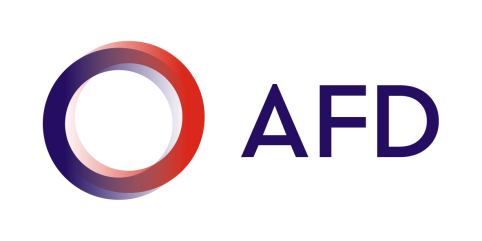  Mayo 2022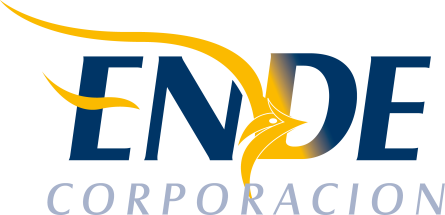 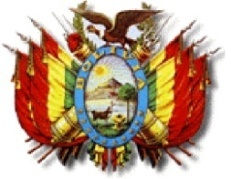 ESTADO PLURINACIONAL DE BOLIVIADocumentos de Precualificación para la Adquisición de:Diseño de Parques y Provisión, Transporte, Montaje, Instalación, Pruebas y Puesta en Marcha de Aerogeneradores para los Proyectos Eólicos Warnes II y La VentoleraADQUISIONES COMPETITIVAS INTERNACIONALES (ACI)ACI No.: ENDE-PEWV-2018/02Invitación para Precualificación (Tercera Convocatoria)Proyecto: Construcción Parque Eólico Warnes II - Santa Cruz y Generación Eólico La VentoleraContratante: Empresa Nacional de Electricidad - ENDEPaís: Estado Plurinacional de BoliviaEmitido el: 30 de mayo de 2022Tabla de Contenido Documentos de Precualificación para la Adquisición de ObrasGLOSARIO	4PARTE 1 – Procedimientos de Precualificación	5Sección I. Instrucciones a los Solicitantes	8Sección II. Datos de la Precualificación	19Sección III. Criterios de Evaluación y Cualificación	22Sección IV. Formularios de Solicitud	27Sección VI. Normas de la AFD – Prácticas Fraudulentas y Corruptas – Responsabilidad Ambiental y Social	50PARTE 2 – Requisitos de las Obras	53Sección VII. Alcance de las Obras	54GLOSARIOPARTE 1 – Procedimientos de PrecualificaciónSección I. Instrucciones a los SolicitantesÍndice de CláusulasA. Disposiciones Generales	81. Alcance de la Solicitud	82. Fuente de Fondos	83. Prácticas corruptas y fraudulentas	84. Solicitantes Elegibles	95. Materiales, Equipos y Servicios Elegibles	11B. Contenido del Documento de Precualificación	116. Secciones del Documento de Precualificación	117. Aclaraciones de los Documentos de Precualificación	128. Enmiendas a los Documentos de Precualificación	12C. Preparación de las Solicitudes	129. Costo de las Solicitudes	1210.	Idioma de la  Solicitud	1211.Documentos que conforman la Solicitud	1312. Formulario de Presentación de la Solicitud	1313. Documentos que establecen la Elegibilidad del Solicitante	1314. Documentos que establecen las Cualificaciones del Solicitante	1315.Firma de la Solicitud y número de copias	13D. Presentación de las Solicitudes	1416.Sellado e Identificación de las Solicitudes	1417.	Fecha límite para la presentación de las Solicitudes	1518.	Solicitudes tardías	1519.	Apertura de las Solicitudes	15E. Procedimientos para la Evaluación de las Solicitudes	1520. Confidencialidad	1621. Aclaraciones de las Solicitudes	1622. Cumplimiento de las Solicitudes	1623. Preferencia de precio para los Solicitantes nacionales	1624. Subcontratistas	16F. Evaluación de las Solicitudes y Precualificación de los Solicitantes	1725.	Evaluación de las Solicitudes	1726. Derecho del Contratante de rechazar todas las Solicitudes	1727.Precualificación de los Solicitantes	1728. Notificación de Precualificación	1829. Invitación a Presentar Ofertas	1830.	Cambios en las cualificaciones de los Solicitantes	18D. Presentación de las SolicitudesE. Procedimientos para la Evaluación de las SolicitudesF. Evaluación de las Solicitudes y Precualificación de los SolicitantesSección III. Criterios de Evaluación y CualificaciónEsta Sección contiene todos los métodos, criterios y requisitos que el Contratante utilizará para evaluar las Solicitudes. La información que se deberá proporcionar relativa a cada requisito y las definiciones de los términos correspondientes se incluyen en los respectivos Formularios de Solicitud.Si un Solicitante está obligado a incluir un importe monetario, los Solicitantes deberán indicar el equivalente en US$ usando la tasa de cambio determinada como sigue:Para la facturación de construcción o los datos financieros exigidos respecto a cada año - La tasa de cambio en vigor el último día del año natural respectivo;El valor de un solo contrato - La tasa de cambio en vigor en la fecha del Contrato.Las tasas de cambio se tomarán de la tasa públicamente disponible, publicada por el Banco Central del país del Contratante. Todo error a la hora de establecer las tasas de cambio de la Oferta puede ser corregido por el Contratante.Tabla de contenido1. Elegibilidad	232. Historial de incumplimiento de contratos	233. Capacidad Financiera y Rendimiento	244. Experiencia	255. Medioambiental, Social, Seguridad y Salud (MSSS)	26En el caso de Varios Contratos, los criterios de calificación son los requisitos mínimos agregados de los lotes respectivos especificados en los subcriterios 3.1, 3.2, 4.2 (a), 4.2 (b) y 5.Sección IV. Formularios de SolicitudTabla de FormulariosFormulario de Presentación de la Solicitud	28Formulario ELE – 1.1: Información del Solicitante	33Formulario ELE – 1.2: Información sobre el Solicitante como APCA	34Formulario CON –2: Historial de Incumplimiento de Contratos, Litigios Pendientes e Historial de Litigios	35Formulario FIN - 3.1: Situación Financiera y Rendimiento	37Formulario FIN – 3.2: Facturación anual mínima de construcción	39Formulario FIN – 3.3: Fuentes de financiamiento	40Formulario EXP – 4.1: Experiencia General en Obras	41Formulario EXP – 4.2(a): Experiencia Específica y Experiencia en Gestión de Contratos	43Formulario EXP – 4.2(b): Experiencia Específica en Actividades Clave	45Formulario CER: Certificación Calidad / Medioambiental, Social, Seguridad y Salud (MSSS)	47Formulario de Presentación de la SolicitudFecha: [Insertar el día, mes y año]ACI No. y título [Insertar el número de ACI y el título]A: ____ [Insertar el nombre completo del Contratante] __ Nosotros, los suscritos, solicitamos ser precalificados para la ACI indicada y declaramos que:(a)	Hemos examinado y no hallamos objeción alguna a los Documentos de Precualificación, incluso sus Adenda Nos._____ emitidos de conformidad con la Cláusula 8 de las Instrucciones a los Solicitantes (IAS) [Insertar el número y la fecha de emisión de cada adenda];(b)	No tenemos ningún conflicto de interés de conformidad con la Subcláusula 4.4 de las IAS; (c)		No haber sido excluidos por el Contratante sobre la base de la ejecución de la Declaración de Mantenimiento de la Oferta en el país del Contratante tal y como está previsto en la Cláusula 4.5 de las IAS;(d)	Reconocemos que usted se reserve el derecho de anular el proceso de precualificación y de rechazar todas las Solicitudes en cualquier momento, sin que por ello incurra en ninguna responsabilidad con los Solicitantes.Firma: [Insertar la(s) firma(s) del (de los) presentante(s) autorizado(s) del Solicitante]Nombre: [Insertar el nombre completo de la(s) persona(s) que firma(n) la Solicitud]En Calidad de: [Insertar la calidad jurídica de la persona que firma la Solicitud]Debidamente autorizado para firmar la Solicitud en nombre y en representación de:Nombre del Solicitante: [Insertar el nombre completo del Solicitante]Dirección [Insertar la calle, número, ciudad y país]Fechado este [Insertar el número] día del [Insertar el mes] de [Insertar el año][Para una APCA, o bien todos los miembros deberán firmar o sólo el representante autorizado, en cuyo caso se adjuntará el poder legal para firmar en nombre de todos los miembros]. En el caso que se presente una carta de intención de constituir una APCA, ésta debe adjuntarse y deberá ser firmada por todos los miembros de la APCA.Declaración de Integridad, Elegibilidad y de Responsabilidad Ambiental y SocialNombre de referencia de la oferta o propuesta: (el "Contrato")A:     EMPRESA NACIONAL DE ELECTRICIDAD (la "Autoridad Contratante")Reconocemos y aceptamos que la Agencia Francesa de Desarrollo (la "AFD") sólo financia los proyectos de la Autoridad Contratante sujeta a sus propias condiciones, las cuales están determinadas en el Convenio de Financiamiento que beneficie directa o indirectamente a la Autoridad Contratante. Por consiguiente, no existen vínculos de derecho entre la AFD y nuestra empresa, nuestra Asociación en Participación, Consorcio o Asociación (APCA) o nuestros proveedores, contratistas, subcontratistas, consultores o subconsultores. La Autoridad Contratante mantiene la responsabilidad exclusiva de la preparación y aplicación del procedimiento de adquisición y ejecución del contrato. La Autoridad Contratante es el Comprador, Contratante o Cliente, según sea el caso, para la adquisición de bienes, obras, plantas, servicios de consultoría o servicios de no consultoría.Certificamos que no estamos, ni está ningún miembro de nuestra APCA ni de nuestros proveedores, contratistas, subcontratistas, consultores o subconsultores en ninguno de los casos siguientes:2.1)	Estar en o haber sido objeto de un procedimiento de quiebra, de liquidación, de administración judicial, de salvaguarda, de cesación de actividad o estar en cualquier otra situación análoga como consecuencia de un procedimiento del mismo tipo;2.2)	De haber sido objeto: de una condena pronunciada hace menos de cinco años mediante una sentencia en firme (res judicata) en el país donde el Contrato se implementa, por fraude, corrupción o cualquier delito cometido en el marco de la adquisición o ejecución de un contrato (en el supuesto de tal condena, disponemos de la posibilidad de adjuntar a la presente Declaración de Integridad la información complementaria que permita estimar que esta condena no es pertinente en el marco de este Contrato);de una sanción administrativa pronunciada hace menos de cinco años mediante la Unión Europea o las autoridades competentes del país donde el candidato está constituido, por fraude, corrupción o cualquier delito cometido en el marco del proceso de adquisición o ejecución de un contrato (en el supuesto de tal sanción, podemos adjuntar a la presente Declaración de Integridad la información complementaria que permita estimar que esta sanción no es pertinente en el marco de este Contrato); de una condena pronunciada hace menos de cinco años mediante una sentencia en firme (res judicata) por fraude, corrupción o cualquier delito cometido en el marco del proceso de adquisición o ejecución de un contrato financiado por la AFD;  2.3)	Figurar en las listas de sanciones financieras adoptadas por las Naciones Unidas, la Unión Europea y/ o Francia, en particular dentro de la lucha contra el financiamiento del terrorismo y contra los atentados a la paz y la seguridad internacional;2.4) 	Haber sido objeto de una rescisión de contrato pronunciada por causales atribuibles a nosotros mismos en el transcurso de los últimos cinco años debido a un incumplimiento grave o persistente de nuestras obligaciones contractuales durante la ejecución de un contrato anterior, excepto si (i) esta rescisión fue objeto de una impugnación y (ii) la resolución del litigio está todavía en curso o no ha confirmado una sentencia en contra de ellos;	2.5)	No haber cumplido nuestras obligaciones respecto al pago de  nuestros impuestos de acuerdo con las disposiciones legales del país donde estamos constituidos o las del país de la Autoridad Contratante;2.6)	Estar sujeto una decisión de exclusión pronunciada por el Banco Mundial y por este concepto figurar en la lista publicada en la dirección electrónica http://www.worldbank.org/debarr (en el supuesto de dicha decisión de exclusión, podemos adjuntar a la presente Declaración de Integridad la información complementaria que permita estimar que esta decisión de exclusión no es pertinente en el marco del presente proceso de adquisición);2.7)	Haber producido falsos documentos o ser culpable de falsa(s) declaracione(s)  al proporcionar los datos exigidos por la Autoridad Contratante en el marco del presente proceso de adquisición y adjudicación del contrato.Certificamos que no estamos, ni está ningún miembro de nuestra APCA ni de nuestros proveedores, contratistas, subcontratistas, consultores o subconsultores, en ninguna de las situaciones de conflicto de interés siguientes:3.1)	Accionista que controle a la Autoridad Contratante o una filial controlada por la Autoridad Contratante, salvo que el conflicto resultante se haya puesto en conocimiento de la AFD y se haya resuelto a su propia satisfacción;3.2)	Tener negocios o relaciones familiares con un funcionario de la Autoridad Contratante implicado en el proceso de adquisición o en la supervisión del contrato que resulte, salvo que el conflicto resultante haya sido puesto a conocimiento de la AFD y se haya resuelto a su propia satisfacción;3.3)	Controlar o estar controlado por otro oferente o consultor, estar bajo  control común con otro oferente o consultor, recibir de o conferir a otro oferente o consultor directa o indirectamente subsidios, tener el mismo representante legal que otro oferente o consultor, mantener contactos directa o indirectamente con otro oferente o consultor que nos permita tener o dar acceso a información contenida en nuestras solicitudes, ofertas o propuestas respectivas, influenciarlas, o influenciar las decisiones de la Autoridad Contratante;3.4)	Encontrarse en un servicio de consultoría que, por su naturaleza, pueda resultar incompatibles con  los servicios que se llevarán a cabo para la Autoridad Contratante;3.5)	En el caso de un proceso de adquisición para bienes, obras o plantas:Haber preparado o haber estado asociados con un consultor que haya preparado especificaciones, planos, cálculos o cualquier otra documentación utilizada para el proceso de adquisición; Haber sido nosotros mismos o una de nuestras empresas afiliadas contratados o propuestos a  ser contratados  por el Beneficiario para efectuar la supervisión o inspección de las obras en el marco de este contrato.Si somos una entidad de propiedad estatal, para competir en este proceso de adquisición, certificamos que somos financiera y económicamente autónomos y que nos regimos por las normas del derecho comercial.Nos comprometemos a comunicar a la Autoridad Contratante, el cual informará a la AFD, cualquier cambio de situación relacionado con los puntos 2 a 4 anteriores.En el contexto del proceso de adquisición y ejecución del contrato correspondiente:6.1)	No hemos cometido ni cometeremos conductas deshonestas (por acción u omisión) destinadas a engañar deliberadamente a un tercero, a ocultarle intencionalmente elementos, sorprender o viciar su consentimiento o hacerle eludir sus obligaciones legales o reglamentarias y/o a violar sus normas internas con el fin de obtener un beneficio ilegítimo;6.2)	No hemos cometido ni cometeremos conductas deshonestas (por acción u omisión) contrarias a nuestras obligaciones legales o reglamentarias y/o a nuestras normas internas con el fin de obtener un beneficio ilegítimo;6.3)	No hemos prometido, ofrecido o concedido ni prometeremos, ofreceremos o concederemos, directa o indirectamente, a (i) cualquier Persona que tenga un mandato legislativo, ejecutivo, administrativo o judicial dentro del Estado de la Autoridad Contratante, que haya sido designada o elegida, a título permanente o no, que esté remunerada o no y cualquiera que sea su nivel jerárquico, (ii)  cualquier otra Persona que ejerza una función pública, incluso para una institución del estado o entidad de propiedad estatal, o que preste un servicio público, o (iii)  cualquier otra Persona definida como Funcionario Público por las leyes del Estado de la Autoridad Contratante, una ventaja indebida de cualquier naturaleza, para ella misma o para otra Persona o entidad, para que ese Funcionario Público lleve a cabo o se abstenga de llevar a cabo un acto en el ejercicio de sus funciones oficiales;6.4)	No hemos prometido, ofrecido o concedido ni prometeremos, ofreceremos o concederemos, directa o indirectamente, a cualquier Persona que ocupe una posición ejecutiva en una entidad del sector privado o que trabaje para dicha entidad, cualquiera sea en calidad de que lo hace, una ventaja indebida de cualquier tipo, para ella misma o para otra Persona o entidad, con el fin de que lleve a cabo o se abstenga de llevar a cabo un acto en violación de sus obligaciones legales, contractuales o profesionales;6.5)	No hemos cometido ni cometeremos ningún acto que pueda influir sobre el proceso de adjudicación del contrato en detrimento de la Autoridad Contratante y, particularmente, ninguna Práctica Anticompetitiva que tenga por objeto o por efecto impedir, restringir o distorsionar la competencia, con la clara intención de limitar a otros participantes el acceso al mercado o el libre ejercicio de la competencia por otras empresas; 6.6)	Ni nosotros, ni ninguno de los miembros de nuestra APCA, ni ninguno de los proveedores, contratistas, subcontratistas, consultores o subconsultores, vamos a comprar o suministrar material, ni vamos a intervenir en sectores que estén bajo embargo de las Naciones Unidas, de la Unión Europea o de Francia;6.7)	Nos comprometemos a cumplir, y a hacer cumplir al conjunto de nuestros proveedores, contratistas, subcontratistas, consultores o subconsultores, las normas ambientales y sociales internacionales, consistentes con las leyes y normativas aplicables en el país en que se realiza el contrato, incluyendo los convenios fundamentales de la Organización Internacional del Trabajo (OIT) y los tratados ambientales internacionales. Además, nos comprometemos a implementar cualquier medida de mitigación de riesgos ambientales y sociales, cuando se indican en el plan de gestión ambiental y social que provee la Autoridad Contratante.Nosotros, así como los miembros de nuestra APCA y nuestros proveedores, contratistas, subcontratistas, consultores o subconsultores, autorizamos a la AFD a que examine cuentas, archivos y otros documentos relativos al proceso de adquisición y a la ejecución del contrato y que los someta a una auditoría por auditores designados por la AFD.Nombre: 		Como: 	Debidamente habilitado a firmar en nombre deFirma: 	En la fecha:	Formulario ELE – 1.1: Información del SolicitanteFecha: [Insertar el día, mes y año]ACI No. y título: [Insertar el número de ACI y el título]Página: [insertar el número de la página] de [insertar el número total] páginasFormulario ELE – 1.2: Información sobre el Solicitante como APCA[La siguiente información deberá ser completada por cada miembro de una APCA y, si aplica, cada subcontratista especializado, en cuyo caso se debe sustituir el “nombre del miembro de la APCA” por el del Subcontratista especializado.]Fecha: [Insertar el día, mes y año]ACI No. y título: [Insertar el número de ACI y el título]Página [insertar el número de la página] de [insertar el número total] páginasFormulario CON –2: Historial de Incumplimiento de Contratos, Litigios Pendientes e Historial de Litigios[El siguiente cuadro deberá ser completado por el Solicitante y por cada uno de los miembros de la APCA]Nombre jurídico del Solicitante: [Insertar el nombre completo]Fecha: [Insertar el día, mes y año]Nombre jurídico de la APCA: [Insertar el nombre completo]ACI No. y título: [Insertar el número y título de la ACI]Página [insertar el número de la página] de [insertar el número total] páginasFormulario FIN - 3.1: Situación Financiera y Rendimiento[El siguiente cuadro deberá ser completado por el Solicitante y por cada miembro de una APCA]Nombre jurídico del Solicitante: [Insertar el nombre completo]Fecha: [Insertar día, mes, año]Nombre jurídico de la Parte asociada con el Solicitante: [Insertar nombre completo]ACI No. y título: [Insertar el número y nombre de la ACI]Página [insertar el número de la página] de [insertar el número total] páginasDatos financieros2. Documentos financieros El Solicitante y en caso de una APCA, cada miembro de la APCA, deberán presentar Estados financieros auditados individuales (No Consolidados) de los últimos 5 (cinco) años, que incluyan la siguiente documentación, de acuerdo a lo establecido en las Normas Internacionales de Contabilidad (NIC 1):Dictamen del Auditor IndependienteEstado de situación financiera al final del periodo;Estado del resultado y otro resultado integral del periodo;Estado de cambios en el patrimonio del periodo;Estado de flujos de efectivo del periodo;Notas completas, que incluyan un resumen de las políticas contables significativas y otra información explicativa;Información comparativa con respecto al periodo inmediato anteriorSe adjunta copia de los estados financieros para los 5 años arriba estipulados, los cuales cumplen con los requisitos.  Para verificación de cumplimiento del inciso 3.1 Capacidad Financiera de la Sección III. Criterios de Evaluación y Cualificación, el solicitante adjunta el siguiente soporte documental al presente formulario:Nombre del Documento 1: [Insertar nombre del documento]Nombre del Documento 2: [Insertar nombre del documento]Nombre del Documento “n”: [Insertar nombre del documento]Formulario FIN – 3.2: Facturación anual mínima de suministro [El siguiente cuadro deberá ser completado por el Solicitante y por cada miembro de una APCA]Nombre jurídico del Solicitante [Insertar el nombre completo] Fecha: [Insertar día, mes, año]Nombre jurídico de la parte asociada con el Solicitante: [Insertar el nombre completo]ACI No. y título: [Insertar el número y nombre de la ACI]Página [insertar el número de la página] de [insertar el número total] páginasFormulario FIN – 3.3: Fuentes de financiamiento [El siguiente cuadro deberá ser completado por el Solicitante y todos los miembros combinados en caso de una APCA]Indique las fuentes de financiamiento propuestas, tales como activos líquidos, bienes inmuebles libres de gravámenes, líneas de crédito y otros medios financieros, descontados los compromisos vigentes, que estén disponibles para satisfacer todas las necesidades de flujo de efectivo para construcción asociadas al contrato o contratos en cuestión, conforme se señala en la Sección III, Criterios de Evaluación y Cualificación.Formulario EXP – 4.1: Experiencia General en Obras[El siguiente cuadro deberá ser completado por el Solicitante y por cada miembro de una APCA]Nombre jurídico del Solicitante [Insertar el nombre completo] Fecha: [Insertar día, mes, año]Nombre jurídico de la APCA: [Insertar el nombre completo]ACI No. y título [Insertar el número y nombre de la ACI]Página [insertar el número de la página] de [insertar el número total] páginas][Identificar los contratos que demuestren trabajo continuo de construcción de obras durante los últimos [insertar el número] años, de conformidad con la Sección III, Criterios de Evaluación y Cualificación, Subcriterio 4.1. Enumerar los contratos cronológicamente de acuerdo a las fechas de inicio.]Formulario EXP – 4.2(a): Experiencia Específica y Experiencia en Gestión de Contratos[El siguiente cuadro deberá ser completado para cada contrato ejecutado por el Solicitante, por cada miembro de una APCA y por subcontratistas especializados]Nombre jurídico del Solicitante: [Insertar el nombre completo] Fecha: [Insertar día, mes, año]Nombre jurídico de la APCA: [Insertar el nombre completo]ACI No. y título: [Insertar el número y nombre de la ACI]Página [insertar el número de la página] de [insertar el número total] páginas]Formulario EXP – 4.2(a) (cont.) Experiencia en Construcción de Obras Similares (continuación)Formulario EXP – 4.2(b): Experiencia Específica en Actividades ClaveNombre jurídico del Solicitante: [Insertar el nombre completo] Fecha: [Insertar día, mes, año]Nombre jurídico del miembro de la APCA, si aplica: [Insertar el nombre completo]Nombre jurídico del Subcontratista asignado (según la IAS 24.3): [Insertar el nombre completo]ACI No. y título: [Insertar el número y nombre de la ACI]Página [insertar el número de la página] de [insertar el número total] páginas]1.	Actividad clave No. Uno: [Insertar una descripción breve de la actividad, enfatizando su especificidad] Actividad clave No 2 Actividad clave No 3Formulario CER: Certificación Calidad / Medioambiental, Social, Seguridad y Salud (MSSS)Nombre legal del Solicitante: ________________________ Fecha: ___________________Nombre legal del miembro de la APCA: _______________________N° ACI: ___________El Solicitante complementará este formulario para cada uno de los certificados solicitados en el subcriterio 5.1 de la Sección III, Criterios de Evaluación y CualificaciónSección V. Criterios de ElegibilidadElegibilidad para contratos financiados por la AFDLos financiamientos otorgados por la AFD a una Autoridad Contratante, no son atados desde el 1° de enero de 2002. Por consiguiente, salvo materiales o sectores sujetos a embargo de las Naciones Unidas, de la Unión Europea o de Francia, la AFD financia todos los bienes, obras, plantas, servicios de consultoría y servicios de no consultoría sin tomar en cuenta el país de origen del proveedor, contratista, subcontratista, consultor o subconsultor, así como los insumos o recursos utilizados en el proceso de realización. La Autoridad Contratante es el Comprador, Contratante o Cliente, según sea el caso, para la adquisición de bienes, obras, plantas, servicios de consultoría o servicios de no consultoría. No pueden ser adjudicatario de un contrato financiado por la AFD las Personas (incluyendo todos los miembros de una Asociación en Participación, Consorcio o Asociación (APCA) y cualquiera de sus subcontratistas) que en la fecha de la entrega de una solicitud (para precalificar o expresar interés), oferta o propuesta o en la fecha de la adjudicación del contrato:Estar en o haber sido objeto de un procedimiento de quiebra, de liquidación, de administración judicial, de salvaguarda, de cesación de actividad o estar en cualquier otra situación análoga como consecuencia de un procedimiento del mismo tipo; Hayan sido objeto: de una condena pronunciada hace menos de cinco años mediante una sentencia en firme (res judicata) en el país de realización donde el contrato se implementa, por fraude, corrupción o cualquier delito cometido en el marco del proceso de adquisición o ejecución de un contrato, a no ser que presenten información complementaria que los candidatos consideren útil transmitir en el marco de la Declaración de Integridad, que permita estimar que esta condena no es pertinente en el marco de este contrato;de una sanción administrativa pronunciada hace menos de cinco años por la Unión Europea o las autoridades competentes del país donde el candidato está constituido, por fraude, corrupción o cualquier delito cometido en el marco del proceso de adquisición o ejecución de un contrato, a no ser que presente información complementaria que les candidatos consideren útil transmitir en el marco de la Declaración de Integridad, que permita estimar que esta sanción no es pertinente en el marco de este contrato ; de una condena pronunciada por una corte hace menos de cinco años que se considere una sentencia en firme (res judicata) por fraude, corrupción o cualquier otro delito cometido en el marco del proceso de adquisición o ejecución de un contrato financiado por la AFD;  Figuran en las listas de las sanciones financieras adoptadas por las Naciones Unidas, la Unión Europea y/o Francia, en particular por concepto de lucha contra el financiamiento del terrorismo y contra los atentados a la paz y a la seguridad internacionales; Hayan sido objeto de una rescisión por causales atribuibles a ellos mismos en el transcurso de los últimos cinco años debido a un incumplimiento grave o persistente de sus obligaciones contractuales durante la ejecución de un contrato anterior, excepto si (i) esta rescisión fue objeto de una impugnación y (ii) la resolución del litigio está todavía en curso o no se ha confirmado una sentencia en contra de ellos ; No hayan cumplido con sus obligaciones respecto al pago de sus impuestos de acuerdo con las disposiciones legales del país donde están constituidos o con las del país del Beneficiario; Estén bajo el peso de una decisión de exclusión pronunciada por el Banco Mundial y por este concepto figuren en la lista publicada en la dirección electrónica http://www.worldbank.org/debarr, a no ser que presenten información complementaria que los candidatos consideren útil transmitir en el marco de la Declaración de Integridad, que permita estimar que esta decisión de exclusión no es pertinente en el marco del proyecto financiado por la AFD;Hayan producido falsos documentos o sean culpables de falsa(s) declaración(es) al proporcionar los datos exigidos por el Beneficiario en el marco del presente proceso de adquisición y adjudicación del contrato.Las entidades de propiedad estatal podrán competir a condición de que puedan proveer evidencia (i) que gozan de autonomía jurídica y financiera, y (ii) que se rigen por las reglas de derecho comercial. Para ello, las entidades de propiedad estatal tendrán que entregar toda la documentación incluidos sus estatutos y otra información que la AFD pueda solicitar, que permitan a la AFD comprobar satisfactoriamente que: (i) tienen una personería jurídica distinta de la de su Estado, (ii) no reciben subvención pública alguna ni ayuda presupuestaria importante, (iii) se rigen de acuerdo con las disposiciones del derecho comercial y que, en particular, no están obligados a reingresar sus excedentes en su Estado, que pueden adquirir derechos y obligaciones, tomar fondos prestados, que están obligados a reembolsar sus deudas y que pueden ser objeto de un procedimiento de quiebra.Sección VI. Normas de la AFD – Prácticas Fraudulentas y Corruptas – Responsabilidad Ambiental y SocialPrácticas fraudulentas y corruptasLa Autoridad Contratante y los proveedores, contratistas, subcontratistas, consultores y subconsultores deberán observar las más altas reglas de ética durante el proceso de adquisición y la ejecución del contrato. La Autoridad Contratante es el Comprador, Contratante o Cliente, según sea el caso, para la adquisición de bienes, obras, plantas, servicios de consultoría o servicios de no consultoría. Con la firma de la Declaración de Integridad, los proveedores, contratistas, subcontratistas, consultores y subconsultores declaran que (i)  “no han cometido actos susceptibles de influir en el proceso de adjudicación del contrato en detrimento de la Autoridad Contratante y, en particular, que no se han involucrado ni se involucran en cualquier práctica anticompetitiva” y que (ii) “el proceso de adquisición y ejecución del contrato no ha dado ni dará lugar a ningún acto de corrupción o de fraude”. La AFD exige que los Documentos de Adquisiciones y los contratos financiados por la AFD incluyan una estipulación que exija que los proveedores, contratistas, subcontratistas, consultores y subconsultores autoricen a la AFD a examinar sus cuentas y archivos relacionados con el proceso de adquisición y la ejecución del contrato financiado por la AFD y a ser auditados por parte de auditores designados por la AFD. La AFD se reserva el derecho de adoptar cualquier acción apropiada con el fin de asegurar el cumplimiento de dichas reglas de ética, en particular el derecho de: Rechazar la propuesta de adjudicación de un contrato si establece que durante el proceso de adquisición el oferente o consultor recomendado para ser adjudicado el contrato es culpable de un acto de corrupción, directamente o a través de un agente, o ha cometido fraude o prácticas anticompetitivas con el fin de obtener dicho contrato;Declarar la contratación viciada si, en cualquier momento, la AFD determina que la Autoridad Contratante, los proveedores, contratistas, subcontratistas, consultores, subconsultores o sus representantes participaron en actos de corrupción, fraude o prácticas anticompetitivas durante el proceso de adquisición o la ejecución del contrato sin que la Autoridad Contratante haya tomado las medidas necesarias para remediar esta situación a su debido tiempo y a satisfacción de la AFD, incluso por no informar a la AFD cuando se enteró de dichas prácticas.Con el fin de aplicar esta disposición, la AFD define las expresiones siguientes:Corrupción de un Funcionario Público se interpretará como:El acto de prometer, ofrecer o conceder a un Funcionario Público, directa o indirectamente, una ventaja indebida de cualquier tipo, para él mismo o para otra persona o entidad, con el fin de que el Funcionario Público realice o se abstenga de actuar en el ejercicio de sus funciones oficiales;El acto por el cual un Funcionario Público solicite o acepte, directa o indirectamente, una ventaja indebida de cualquier tipo, para sí mismo o para otra persona o entidad, con el fin de que realice o se abstenga de actuar en el ejercicio de sus funciones oficiales;Funcionario Público se interpretará como: Cualquier persona natural que ocupe un cargo legislativo, ejecutivo, administrativo o judicial (dentro del país de la Autoridad Contratante), indistintamente de que la persona natural haya sido nombrada o electa, de manera permanente o temporal, que sea remunerada o no, sea cual sea su nivel jerárquico que esa persona natural ejerce; Cualquier otra persona natural que ejerza un cargo público, incluso para un organismo o una empresa del estado, o que preste un servicio público;Cualquier otra persona natural definida como Funcionario Público en las leyes del país de la Autoridad Contratante.Corrupción de una Persona privada se interpretará como:El acto de prometer, ofrecer o conceder, directa o indirectamente, una ventaja indebida de cualquier tipo, a cualquier persona que no sea un Funcionario Público, para ella misma con el fin de que realice o se abstenga de realizar un acto que viola sus obligaciones legales, contractuales o profesionales;El acto por el cual cualquier persona que no sea un Funcionario Público, solicita o acepta, directa o indirectamente, una ventaja indebida de cualquier tipo, para sí misma o para otra persona o entidad, para que esa persona realice o se abstenga de realizar un acto que viola sus obligaciones legales, contractuales o profesionales;Fraude significa cualquier conducta deshonesta (por acción u omisión), que se considere o no una ofensa criminal, destinada a engañar deliberadamente a un tercero, disimular intencionalmente elementos,  a violar o viciar su consentimiento, a eludir las obligaciones legales o reglamentarias y/o a violar las reglas internas con el fin de obtener un lucro ilegítimo;Práctica anticompetitiva se interpretará como: Cualquier acción concertada o implícita con el objeto o cuyo efecto es  impedir, restringir o distorsionar la competencia en un mercado, en particular cuando: i) limita el acceso al mercado o el libre ejercicio de la competencia por parte de otras personas; ii)- obstaculiza el libre establecimiento de precios competitivos, a través de la creación artificial de aumentos y rebajas de precio; iii) limita o controla la producción, las oportunidades de mercado, las inversiones o el progreso técnico; o iv) reparte los mercados o las fuentes de abastecimiento;  Cualquier explotación abusiva por parte de una persona o de un grupo de personas que mantiene una posición dominante en un mercado interno o en una parte substancial del mismo; Cualquier práctica donde los precios cotizados son irracionalmente bajos, con el objetivo de eliminar de un mercado o prevenir entrar en un mercado a una persona o cualquiera de sus productos.Responsabilidad social y ambientalCon el fin de promover un desarrollo sostenible, la AFD busca asegurar que se cumplen con las normas ambientales y sociales reconocidas internacionalmente y que los candidatos para contratos financiados por la AFD deben comprometerse, sobre la base de la Declaración de Integridad a:Cumplir y a hacer cumplir por el conjunto de sus subcontratistas y subconsultores, las normas ambientales y sociales internacionales, incluyendo los convenios fundamentales de la Organización Internacional del Trabajo (OIT) y los tratados internacionales para la protección del medio ambiente, en consonancia con las leyes y normativas aplicables en el país en que se realiza el contrato;Implementar cualquier medida de mitigación de riesgos ambientales y sociales cuando se especifican en el plan de gestión ambiental y social (PGAS) emitido por la Autoridad Contratante.PARTE 2 – Requisitos de las ObrasSección VII. Alcance de las ObrasEl Contratista es responsable del suministro del diseño, ingeniería a detalle, fabricación, despacho, transporte, supervisión de la Obras Civiles, montaje, pruebas, puesta en marcha, garantías, capacitación del personal en operación y mantenimiento, el material, equipo/herramientas de montaje, mano de obra, repuestos, etc. 1.- Descripción de las Obras:El contratista deberá elaborar en el proyecto las siguientes actividades (descritos con carácter indicativo, no limitativo):Diseño de los dos parques eólicos, a nivel ingeniería de detalle, en todos sus componentes (civiles y electromecánicos), layout de parque, estudios (Ej. Estudio de interconexión eléctrica, etc.) y cálculos de producción, hasta sus conexiones al Sistema Interconectado Nacional en la subestación del parque. El micrositing de los parques se efectuará en los dos predios que ENDE tiene destinado para este fin.Provisión de todos los Aerogeneradores, en todas sus partes componentes, equipos principales y auxiliares, materiales e insumos hasta los anillos base de cimentación, sistema de control (SCADA). Incluyendo la red colectora de media tensión de los aerogeneradores hasta la subestación elevadora y todos los equipos/componentes auxiliares necesarios para la operación de los parques de acuerdo al código de red boliviano. Fabricación y/o suministro de todos los componentes. Las torres de medición de referencia y las torres de calibración (de ser necesarias) para cada parque.Los materiales requeridos serán de primera calidad, así como la mano de obra y los equipos necesarios, sin excepción alguna. La provisión de los bienes será bajo la modalidad DAP (Delivery At Place – INCOTERM 2010).Transporte de todos los Aerogeneradores, en todas sus partes componentes, equipos principales y auxiliares, materiales e insumos requeridos, desde el anillo base de cimentación hasta el último componente definido y del sistema de control (SCADA). El contratista debe organizar y tener la responsabilidad de la logística de transporte, desde punto de fabricación y/u origen, hasta el sitio del proyecto, incluyendo puntos de tránsito y trasbordos. Abarca transporte marítimo, terrestre u otro, sea el(los) puerto(s) marítimo que fuera(n). Instalación y Montaje de todos los Aerogeneradores y del sistema de Control (SCADA), de acuerdo a su modalidad de trabajo. Deberá disponer todos los equipos y herramientas que se requieran para la completa y buena conclusión del contrato, abarcando hasta las grúas y su manipulación. El Contratista será responsable por la protección física de las Obras, desde la firma del Contrato hasta la Recepción de las Obras, evitando cualquier tipo de daños y perjuicios en las Obras aún sean por mala interpretación de los planos y documentos de las Obras u omisiones que existiesen en ellos.Pruebas y puesta en marcha, de todos y cada uno de los Aerogeneradores de los dos parques eólicos y del sistema de control (SCADA), responsabilidad por el periodo de pruebas, hasta su entrega en la Recepción de las Obras, a satisfacción del Contratante. De acuerdo a la Propuesta, los Aerogeneradores podrán ser puestos en marcha individualmente o por grupos. Dirección de las etapas de diseño de los parques y provisión, transporte, instalación, montaje y pruebas de puesta en marcha de los Aerogeneradores y del sistema de control (SCADA). Seguimiento y control de la construcción de las obras civiles de los dos parques, el Contratante a través de sí o de una de sus filiales será responsable de la ejecución de las obras civiles aplicando los diseños del Proponente Adjudicado para los viales internos, plataformas, zanjas de cables y fundaciones. Capacitación de personal para O&M de los Aerogeneradores y del sistema de control (SCADA), hasta el nivel avanzado en mantenimiento de la tecnología. Mantenimiento de todos los Aerogeneradores y del sistema de control (SCADA) por el periodo de dos años, como mínimo, sin costo para el Contratante. Con las opciones de mantenimiento integral o mantenimiento asistidoGarantía de todos los aerogeneradores y del sistema de control (SCADA) por el periodo mínimo de 2 años.2.- Periodo de construcción:Periodo para ambos parques: La construcción debe realizarse en un periodo menor o igual a 24 meses.3.- Lugar de las obras:Warnes II: El parque estará ubicado en el Municipio de Warnes, el cual está localizado en la Sub-Región Central del Departamento de Santa Cruz, en el sector Oeste de la Provincia de Warnes. El municipio se encuentra a 30 km al Norte de la Ciudad de Santa Cruz de la Sierra.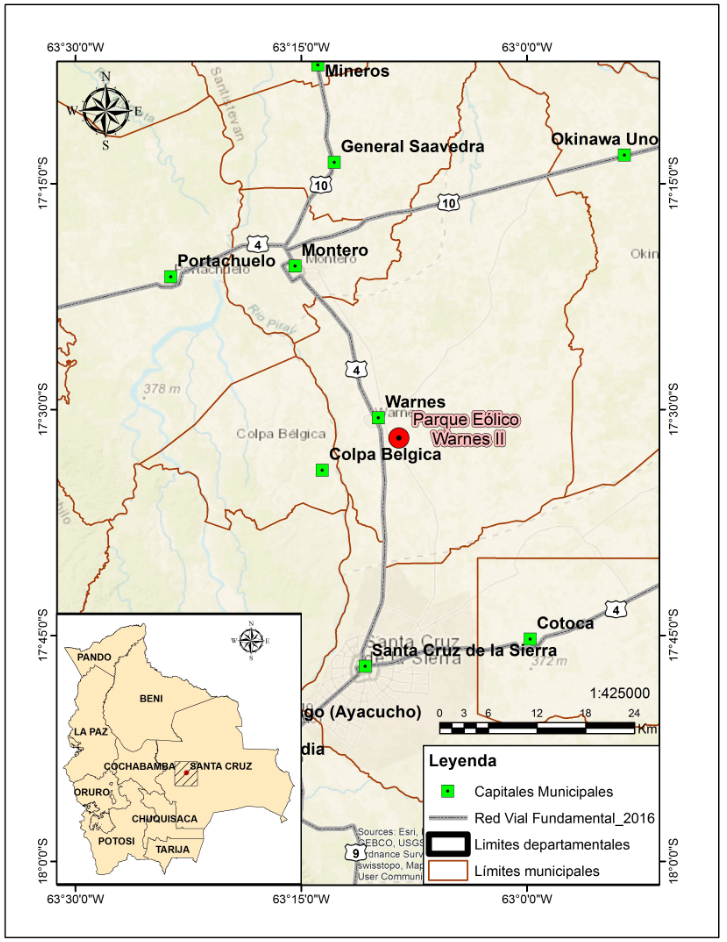 La Ventolera: Municipio de Uriondo, Provincia José María Avilés, distante aproximadamente a 27 km de la Ciudad de Tarija, con acceso mediante la carretera que une Tarija – Padcaya - Bermejo.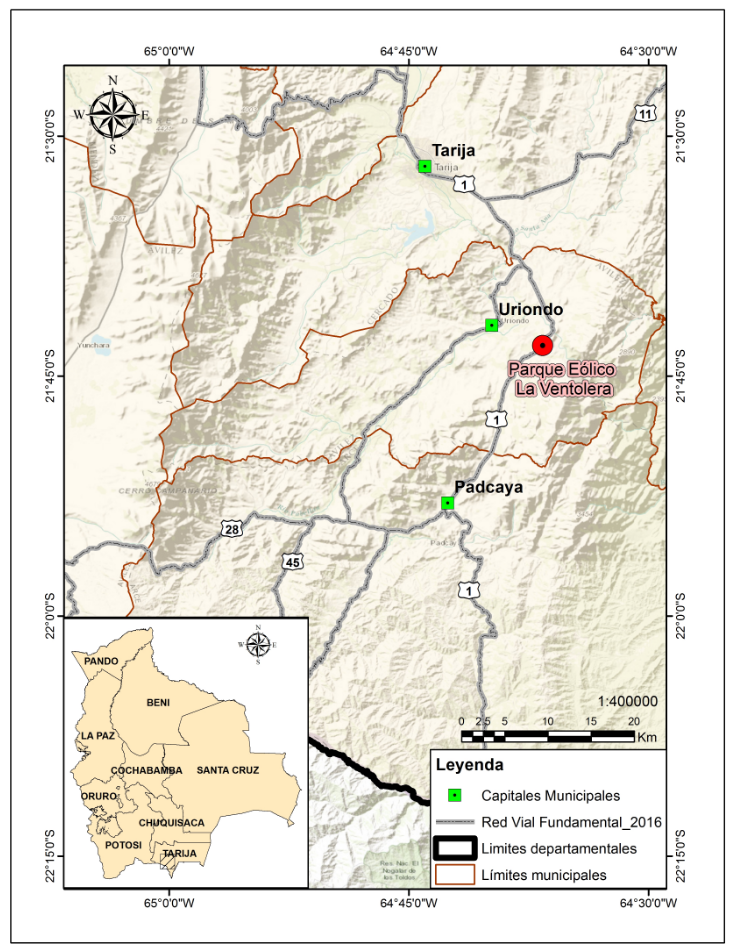 Aerogenerador: Significa cada uno de los aerogeneradores (incluyendo la góndola, el juego de palas, el controlador, los paneles de control, la multiplicadora, el generador, los anemómetros, el eje, el rodamiento principal, el sistema de orientación, la torre, anillo de cimentación, el bastidor de la góndola, el buje, la celda de protección, el transformador y todos los componentes dentro del Aerogenerador) suministrados por el ContratistaAPCA:Una combinación de entidades privadas y/o entidades de propiedad del Estado, con sujeción a la Subcláusula 4.3 de las IAS, asociadas con o sin una personería jurídica distinta de la de sus miembros, al amparo de un convenio existente o con la intención de suscribir un convenio respaldado por una carta de intenciones, para poder presentarse como Licitante o proponente, donde un miembro está autorizado para realizar todas las actividades comerciales para y en nombre de los demás miembros de la APCA, y donde los miembros de la APCA son conjunta y solidariamente responsables por el cumplimiento del Contrato.Contratante o Cliente:Se refiere a cualquier receptor, directo o  indirecto, de un  financiamiento de  la AFD, actuando como Autoridad Contratante, ya sea que ha recibido o recibirá un préstamo o donación bajo un Convenio de Financiamiento de la AFD.Contratista:Persona jurídica con quien se hubiera suscrito un contrato según las modalidades, tipo de contratación establecida y términos aceptados. Subcontratista:Empresa o asociación de empresas subcontratada(s) por el contratista para realizar un determinado trabajo.Entidad Individual:Persona jurídica que tiene como fin la prestación de servicios y/o suministro de bienes para satisfacer las necesidades del Cliente.Empresa LíderReferido a la empresa que presenta la mayor participación dentro de una APCA´s.Días:Todos los plazos establecidos en el presente documento se consideran como días calendario.Proponente u Oferente:Persona jurídica o APCA que se presenta para participar en un proceso de contratación mediante la presentación de su propuesta.Obra:Diseño de Parques y Provisión, Transporte, Montaje, Instalación, Pruebas y Puesta en Marcha de Aerogeneradores según el contrato y la Sección VII de este documento.Solicitante:Proponente u OferenteSección I. Instrucciones a los SolicitantesA. Disposiciones GeneralesSección I. Instrucciones a los SolicitantesA. Disposiciones GeneralesSección I. Instrucciones a los SolicitantesA. Disposiciones Generales1. Alcance de la Solicitud1.1	En relación con la Invitación para Precualificación indicada en la Sección II, Datos de Precualificación (DDP), El Contratante que se define en los Datos de la Precualificación (DDP), emite estos Documentos de Precualificación (“Documentos de Precualificación”) a los Solicitantes (“Solicitantes”) interesados en presentar Ofertas para ejecutar las Obras descritas en la Sección VII, Alcance de las Obras. En el caso que las Obras deben licitarse como contratos individuales (por ejemplo, lotes y paquetes), éstos serán indicados en los DDP. El número de la Adquisición Competitiva Internacional (ACI) correspondiente a esta precualificación está indicado en los DDP.1.1	En relación con la Invitación para Precualificación indicada en la Sección II, Datos de Precualificación (DDP), El Contratante que se define en los Datos de la Precualificación (DDP), emite estos Documentos de Precualificación (“Documentos de Precualificación”) a los Solicitantes (“Solicitantes”) interesados en presentar Ofertas para ejecutar las Obras descritas en la Sección VII, Alcance de las Obras. En el caso que las Obras deben licitarse como contratos individuales (por ejemplo, lotes y paquetes), éstos serán indicados en los DDP. El número de la Adquisición Competitiva Internacional (ACI) correspondiente a esta precualificación está indicado en los DDP.2. Fuente de Fondos2.1	El Contratante nombrado en los DDP ha solicitado o recibido financiamiento (en adelante denominado “los fondos”) de la Agencia Francesa de Desarrollo (en adelante denominado “la AFD”) para financiar el proyecto indicado en los DDP. El Contratante se propone destinar una parte de los fondos para cubrir los pagos elegibles en virtud del o de los contratos que resulten de la licitación para la cual se lleva a cabo esta precualificación. 2.1	El Contratante nombrado en los DDP ha solicitado o recibido financiamiento (en adelante denominado “los fondos”) de la Agencia Francesa de Desarrollo (en adelante denominado “la AFD”) para financiar el proyecto indicado en los DDP. El Contratante se propone destinar una parte de los fondos para cubrir los pagos elegibles en virtud del o de los contratos que resulten de la licitación para la cual se lleva a cabo esta precualificación. 3. Prácticas corruptas y fraudulentas3.1	La AFD exige cumplimiento de su política con respecto a las prácticas corruptas y fraudulentas que se indican en la Sección VI, Normas de la AFD – Prácticas Fraudulentas y Corruptas – Responsabilidad Ambiental y Social. 3.2	Conforme a esta política, los Solicitantes permitirán y se asegurarán de que sus subcontratistas y subconsultores permitan a la AFD a examinar las cuentas, archivos y cualquier otro documento, relativos a la presentación de la Solicitud, la Oferta (si precualificó) y a la ejecución del Contrato (en caso de adjudicación) y someterlos a una auditoría por auditores designados por la AFD.3.1	La AFD exige cumplimiento de su política con respecto a las prácticas corruptas y fraudulentas que se indican en la Sección VI, Normas de la AFD – Prácticas Fraudulentas y Corruptas – Responsabilidad Ambiental y Social. 3.2	Conforme a esta política, los Solicitantes permitirán y se asegurarán de que sus subcontratistas y subconsultores permitan a la AFD a examinar las cuentas, archivos y cualquier otro documento, relativos a la presentación de la Solicitud, la Oferta (si precualificó) y a la ejecución del Contrato (en caso de adjudicación) y someterlos a una auditoría por auditores designados por la AFD.4. Solicitantes Elegibles4.1  Un Solicitante podrá ser una empresa que es una entidad privada o una entidad estatal - con sujeción a la Subcláusula 4.3 de las IAS - o cualquier combinación de las mismas en forma de una Asociación en Participación, Consorcio o Asociación (APCA) al amparo de un convenio existente o con la intención de suscribir un convenio tal respaldado por una carta de intenciones. En caso de que sea una APCA, todos los miembros deberán responder de manera conjunta y solidaria por la ejecución del Contrato de conformidad con los términos del mismo. La APCA deberá nombrar un representante, el cual deberá estar autorizado a adelantar todas las operaciones para y en nombre de todos y cualquiera de los miembros de la APCA durante el proceso de precualificación, adquisición (en caso de que esta presenta una Oferta), y durante la ejecución del Contrato (en caso de que ésta obtenga la adjudicación del Contrato). Salvo especificación en los DDP, no existe limitación alguna sobre el número de miembros de una APCA.4.2   Una empresa podrá presentar una solicitud para el mismo proceso de precualificación, ya sea individualmente, y como miembro de una APCA, o como Subcontratista. En el caso de ser precalificada, una empresa no podrá presentar una Oferta para el mismo contrato como empresa individual y como miembro de una APCA. Sin embargo, una empresa podrá participar en más de una Oferta, pero solamente en calidad de Subcontratista. Se rechazarán las Ofertas presentadas en la violación de este procedimiento.4.3   Los criterios de elegibilidad de la AFD para precualificar se describen en la Sección V, Criterios de Elegibilidad.  4.4  Un Solicitante no podrá tener conflictos de interés. Los Solicitantes que sean considerados que tienen conflictos de interés serán descalificados. Se considerará que un Solicitante tiene conflicto de interés con una o más partes en este proceso de Licitación, si: Controla directa o indirectamente, está controlado por otro Solicitante, está bajo el control común con otro Solicitante; o Recibe de otro Solicitante o adjudica a otro Solicitante directa o indirectamente subvenciones; Tiene el mismo representante legal que otro Solicitante; o Tiene una relación mutua, directa o a través de terceros en común, que le permite influir sobre la Solicitud de otro Solicitante, o influir sobre las decisiones del Contratante con respecto a este proceso de Prequalificación; oCualquiera de sus afiliadas ha participado como consultor en la preparación del diseño o las especificaciones técnicas de las Obras sujeto de la precualificación; o    Cualquiera de sus afiliadas haya sido contratada (o haya sido propuesta ser contratada) por el Contratante en calidad de Ingeniero para la ejecución del Contrato; oTiene una estrecha relación familiar o comercial con personal profesional del Contratante (o de la AFD que pone en práctica el proyecto, o de un destinatario de una parte del préstamo) que: (i) está directa o indirectamente relacionado con la preparación de las especificaciones del Contrato o los documentos de licitación, y/o el proceso de evaluación de Ofertas de dicho Contrato; o (ii) participaría en la puesta en práctica o supervisión de dicho Contrato a no ser que el conflicto derivado de dicha relación se hubiera resuelto de manera aceptable para la AFD a lo largo del proceso de contratación y de ejecución del Contrato.4.5    Un Solicitante no deberá estar suspendido por el Contratante  para presentar Ofertas como resultado de la ejecución de una Declaración de Mantenimiento de la Oferta.4.6   Un Solicitante aportará pruebas de elegibilidad que resulten satisfactorias para el Contratante cuando éste lo solicite de manera razonable.4.1  Un Solicitante podrá ser una empresa que es una entidad privada o una entidad estatal - con sujeción a la Subcláusula 4.3 de las IAS - o cualquier combinación de las mismas en forma de una Asociación en Participación, Consorcio o Asociación (APCA) al amparo de un convenio existente o con la intención de suscribir un convenio tal respaldado por una carta de intenciones. En caso de que sea una APCA, todos los miembros deberán responder de manera conjunta y solidaria por la ejecución del Contrato de conformidad con los términos del mismo. La APCA deberá nombrar un representante, el cual deberá estar autorizado a adelantar todas las operaciones para y en nombre de todos y cualquiera de los miembros de la APCA durante el proceso de precualificación, adquisición (en caso de que esta presenta una Oferta), y durante la ejecución del Contrato (en caso de que ésta obtenga la adjudicación del Contrato). Salvo especificación en los DDP, no existe limitación alguna sobre el número de miembros de una APCA.4.2   Una empresa podrá presentar una solicitud para el mismo proceso de precualificación, ya sea individualmente, y como miembro de una APCA, o como Subcontratista. En el caso de ser precalificada, una empresa no podrá presentar una Oferta para el mismo contrato como empresa individual y como miembro de una APCA. Sin embargo, una empresa podrá participar en más de una Oferta, pero solamente en calidad de Subcontratista. Se rechazarán las Ofertas presentadas en la violación de este procedimiento.4.3   Los criterios de elegibilidad de la AFD para precualificar se describen en la Sección V, Criterios de Elegibilidad.  4.4  Un Solicitante no podrá tener conflictos de interés. Los Solicitantes que sean considerados que tienen conflictos de interés serán descalificados. Se considerará que un Solicitante tiene conflicto de interés con una o más partes en este proceso de Licitación, si: Controla directa o indirectamente, está controlado por otro Solicitante, está bajo el control común con otro Solicitante; o Recibe de otro Solicitante o adjudica a otro Solicitante directa o indirectamente subvenciones; Tiene el mismo representante legal que otro Solicitante; o Tiene una relación mutua, directa o a través de terceros en común, que le permite influir sobre la Solicitud de otro Solicitante, o influir sobre las decisiones del Contratante con respecto a este proceso de Prequalificación; oCualquiera de sus afiliadas ha participado como consultor en la preparación del diseño o las especificaciones técnicas de las Obras sujeto de la precualificación; o    Cualquiera de sus afiliadas haya sido contratada (o haya sido propuesta ser contratada) por el Contratante en calidad de Ingeniero para la ejecución del Contrato; oTiene una estrecha relación familiar o comercial con personal profesional del Contratante (o de la AFD que pone en práctica el proyecto, o de un destinatario de una parte del préstamo) que: (i) está directa o indirectamente relacionado con la preparación de las especificaciones del Contrato o los documentos de licitación, y/o el proceso de evaluación de Ofertas de dicho Contrato; o (ii) participaría en la puesta en práctica o supervisión de dicho Contrato a no ser que el conflicto derivado de dicha relación se hubiera resuelto de manera aceptable para la AFD a lo largo del proceso de contratación y de ejecución del Contrato.4.5    Un Solicitante no deberá estar suspendido por el Contratante  para presentar Ofertas como resultado de la ejecución de una Declaración de Mantenimiento de la Oferta.4.6   Un Solicitante aportará pruebas de elegibilidad que resulten satisfactorias para el Contratante cuando éste lo solicite de manera razonable.5. Materiales, Equipos y Servicios Elegibles	 5.1	Todos los materiales, equipos y servicios que hayan de suministrarse de conformidad con el Contrato y que sean financiados por la AFD podrán tener su origen en cualquier país sujeto a las restricciones especificadas en la Sección V, Criterios de Elegibilidad, y todos los gastos bajo el Contrato no contravendrán dichas restricciones.  5.1	Todos los materiales, equipos y servicios que hayan de suministrarse de conformidad con el Contrato y que sean financiados por la AFD podrán tener su origen en cualquier país sujeto a las restricciones especificadas en la Sección V, Criterios de Elegibilidad, y todos los gastos bajo el Contrato no contravendrán dichas restricciones.  B. Contenido del Documento de PrecualificaciónB. Contenido del Documento de PrecualificaciónB. Contenido del Documento de Precualificación6. Secciones del Documento de Precualificación6. Secciones del Documento de Precualificación6.1	Este Documento de Precualificación consta de las partes 1 y 2, que comprenden todas las secciones que se indican a continuación, y que deberán leerse conjuntamente con cualquier adenda que se emita, de conformidad con la Cláusula 8 de las IAS. 	PARTE 1. Procedimientos de PrecualificaciónSección I.  	Instrucciones a los Solicitantes (IAS);Sección II.	Datos de la Precualificación (DDP);Sección III.	Criterios de Evaluación y Cualificación;Sección IV.	Formularios de Solicitud;Sección V.	Criterios de Elegibilidad;Sección VI 	Normas de la AFD – Prácticas Fraudulentas y Corruptas – Responsabilidad Ambiental y Social;	PARTE 2. Requisitos de las ObrasSección VII.	Alcance de las Obras.6.2	El Contratante no se responsabiliza por la integridad de los Documentos de Precualificación, las respuestas a las solicitudes de aclaración o su(s) adenda(s), de conformidad con la Cláusula 8 de las IAS, de no haber sido obtenidos directamente del Contratante. En caso de cualquier discrepancia, prevalecerán los documentos emitidos directamente por el Contratante. 6.3	Es responsabilidad del Solicitante examinar todas las instrucciones, formularios, y términos de los Documentos de Precualificación y de proporcionar junto con su Solicitud toda la información o documentación solicitada en los Documentos de Precualificación.7. Aclaraciones de los Documentos de Precualificación7. Aclaraciones de los Documentos de Precualificación7.1	Todo Solicitante potencial que requiera alguna clarificación sobre los Documentos de Precualificación deberá comunicarse con el Contratante por escrito a la dirección del Contratante que se suministra en los DDP. El Contratante responderá por escrito a todas las solicitudes de aclaración, siempre que dichas solicitudes las reciba el Contratante por lo menos veinte (20) días calendario antes de la fecha límite para la presentación de las solicitudes. El Contratante enviará copia de su respuesta, incluyendo una descripción de las consultas realizadas sin identificar su fuente, a todos los Solicitantes que hubiesen adquirido los Documentos de Precualificación directamente del Contratante. Si los DDP así lo prevén, el Contratante también publicará su respuesta en la página Web que se menciona en los DDP. Si como resultado de las aclaraciones, el Contratante considera necesario enmendar los Documentos de Precualificación, deberá hacerlo siguiendo el procedimiento indicado en la Cláusula 8 y Subcláusula 17.2 de las IAS.8. Enmiendas a los Documentos de Precualificación8. Enmiendas a los Documentos de PrecualificaciónEl Contratante podrá enmendar los Documentos de Precualificación mediante la emisión de una enmienda, en cualquier momento antes del vencimiento del plazo para la presentación de las Solicitudes. Cualquier enmienda emitida formará parte integral de los Documentos de Precualificación y deberá ser comunicada por escrito a todos los que hayan obtenido los Documentos de Precualificación directamente del Contratante. El Contratante publicará inmediatamente la enmienda en la página Web que se menciona en las DDP. De conformidad con la Subcláusula 17.2 de las IAS, el Contratante podrá, a su discreción, prorrogar el plazo para la presentación de las Solicitudes a fin de dar a los posibles Solicitantes un plazo razonable para que puedan tomar en cuenta las enmiendas en la preparación de sus Solicitudes.C. Preparación de las SolicitudesC. Preparación de las SolicitudesC. Preparación de las Solicitudes9. Costo de las Solicitudes9. Costo de las Solicitudes9.1	El Solicitante financiará todos los costos relacionados con la preparación y presentación de su Solicitud. El Contratante no estará sujeto ni será responsable en ningún caso por dichos costos, independientemente de la modalidad o del resultado del proceso de precualificación.10.	Idioma de la 
Solicitud10.	Idioma de la 
SolicitudLa Solicitud, así como toda la correspondencia y documentos relacionados con la precualificación intercambiados entre el Solicitante y el Contratante deberán ser escritos en el idioma especificado en los DDP. Los documentos de soporte y material impreso que formen parte de la Solicitud, pueden estar en otro idioma con la condición de que los apartes pertinentes estén acompañados de una traducción fidedigna al idioma especificado en los DDP. Para efectos de interpretación de la Solicitud, dicha traducción prevalecerá. 11.Documentos que conforman la Solicitud11.Documentos que conforman la SolicitudLa Solicitud estará compuesta por los siguientes documentos:Formulario de Presentación de la Solicitud, la Declaración de Integridad debidamente firmadas, de conformidad con las Subcláusulas 12.1 y 13.1 de las IAS y los Formularios completados de la Sección IV, Formularios de la Solicitud;Evidencia documentada que establezca la elegibilidad del Solicitante de conformidad con la Subcláusula 13.1 de las IAS;Evidencia documentada que establezca las cualificaciones del Solicitante de conformidad con la Cláusula 14 de las IAS; yCualquier otro documento requerido en los DDP.12. Formulario de Presentación de la Solicitud12. Formulario de Presentación de la Solicitud12.1	El Solicitante preparará el Formulario de Presentación de la Solicitud utilizando el formulario suministrado en la Sección IV, Formularios de la Solicitud. Este formulario deberá ser debidamente perfeccionado sin alterar el formato. 13. Documentos que establecen la Elegibilidad del Solicitante 13. Documentos que establecen la Elegibilidad del Solicitante 13.1	El Solicitante deberá completar y firmar la Declaración de Integridad, Elegibilidad y Compromiso Ambiental y Social incluida en la Sección IV, Formularios de la Solicitud, sin modificar su formato, y suministrar la documentación de soporte, como se especifica en los Formularios ELE - 1.1 y 1.2, con el fin de establecer su elegibilidad de conformidad con la Cláusula 4 de las IAS.14. Documentos que establecen las Cualificaciones del Solicitante14. Documentos que establecen las Cualificaciones del Solicitante14.1	El Solicitante deberá proporcionar la información solicitada en los Formularios correspondientes incluidos en la Sección IV, Formularios de la Solicitud, con el fin de establecer sus cualificaciones para ejecutar el Contrato (los contratos) de conformidad con la Sección III, Criterios de Evaluación y Cualificación.15.Firma de la Solicitud y número de copias15.Firma de la Solicitud y número de copias15.1	El Solicitante preparará un original de los documentos que conforman la Solicitud según se describe en la Cláusula 11 de las IAS y lo marcará claramente como “ORIGINAL”. El original de la Solicitud deberá estar mecanografiado o escrito con tinta indeleble y deberá estar firmado por aquella persona que estuviese debidamente autorizada para firmar en nombre del Solicitante. En el caso de que el Solicitante sea una APCA, la Solicitud estará firmada por un representante autorizado de la misma en nombre de esta, y de tal manera que resulte legalmente vinculante para todos los miembros, según demuestre un poder notarial firmado por sus representantes legalmente autorizados. Si el APCA no ha sido legalmente constituida y se presentó una carta de intención de constituir una APCA, la Solicitud deberá estar firmada por cada miembro de la APCA propuesta. o sólo el representante autorizado, en cuyo caso se adjuntará La Carta de Intención de conformación de APCA en la que se autorizará a un representante para firmar en nombre de todos los miembros. En el caso que se presente una carta de intención de constituir una APCA, ésta debe adjuntarse y deberá ser firmada por todos los miembros de la APCA15.2	El Solicitante deberá presentar el número de copias de la Solicitud que se indica en los DDP y marcarlas claramente como “COPIA”. En caso de discrepancia entre el original y las copias, el original prevalecerá. 16.Sellado e Identificación de las Solicitudes16.1	El Solicitante deberá poner el original y las copias de su Solicitud en un sobre que deberá sellarse y que deberá:(a) 	Llevar el nombre y dirección del Solicitante;(b)	Estar dirigido al Contratante de conformidad con la Subcláusula 17.1 de las IAS; y(c)	Llevar la identificación específica para este proceso de precualificación que se indica en los DDP 1.1.16.2	El Contratante no se responsabilizará por no procesar las Solicitudes cuyos sobres no estén identificados en la forma requerida en la Subcláusula 16.1 mencionada anteriormente.17.	Fecha límite para la presentación de las Solicitudes17.1	Los Solicitantes siempre podrán enviar sus Solicitudes por correo o entregarlas personalmente. El Contratante deberá recibir las Solicitudes en la dirección y a más tardar en la fecha y hora límite indicadas en los DDP. Los Solicitantes podrán presentar sus Solicitudes electrónicamente cuando así se indique en los DDP, de conformidad con las instrucciones para la presentación electrónica de Solicitudes que se especifiquen en los DDP.17.2	El Contratante podrá, a su discreción, extender el plazo para la presentación de las Solicitudes mediante una enmienda a los Documentos de Precualificación, de conformidad con la Cláusula 8 de las IAS. En este caso todos los derechos y obligaciones del Contratante y de los Solicitantes previamente sujetos a la fecha límite original para presentar las Solicitudes quedarán sujetos a la nueva fecha prorrogada.17.3	Los solicitantes podrán retirar su solicitud cualquier momento antes del plazo establecido para la apertura de propuestas.

Un Licitante podrá retirar, sustituir o modificar su Solicitud después de presentada mediante el envío de una comunicación por escrito, la cual eberá ir debidamente firmada por un representante autorizado e incluir una copia de dicha autorización de acuerdo a lo estipulado en la Subcláusula 15.1 de las IAS. La sustitución o modificación correspondiente de la Oferta deberá adjuntarse a la respectiva comunicación por escrito dentro de un sore cerrado que deberá marcarse claramente con las indicaciones “Sustitución” o “Modificación”.18.	Solicitudes tardías18.1	 El Contratante se reserva el derecho de aceptar solicitudes recibidas después de la fecha límite de presentación de solicitudes, a menos que se especifique lo contrario en los DDP.19.	Apertura de las Solicitudes19.1	El Contratante abrirá todas las Solicitudes en la fecha, hora y lugar especificados en los DDP. Las Solicitudes recibidas después de la fecha límite de presentación de solicitudes serán objeto del tratamiento indicado en la Subcláusula 18.1 de las IAS. 19.2 Los procedimientos para la apertura de las Solicitudes electrónicas, si fueron permitidas de conformidad con la Subcláusula 17.1 de las IAS, están detallados en los DDP. 19.3 El Contratante preparará un registro del acto de apertura de las Solicitudes en el cual incluirá como mínimo, el nombre del Solicitante. Una copia de dicho registro será distribuida a todos los Solicitantes.20. Confidencialidad20.1	No se divulgará a los Solicitantes ni a otra persona que no esté oficialmente involucrada con el proceso de precualificación, información alguna relacionada con las Solicitudes, su evaluación o resultados, hasta que no se haya notificado a los Solicitantes precualificados, de conformidad con la Cláusula 28 de las IAS.20.2	Cualquier Solicitante que desee comunicarse con el Contratante sobre cualquier asunto relacionado con el proceso de precualificación (salvo según se indica en el artículo 20.1 anterior) durante el período comprendido entre la fecha límite para la presentación de las Solicitudes y la notificación de los resultados de la precualificación, de conformidad con la Cláusula 28 de las IAS, deberá hacerlo únicamente por escrito.21. Aclaraciones de las Solicitudes21.1 A discreción del Contratante y con el fin de asistir en la evaluación de las Solicitudes, el Contratante podrá requerir aclaraciones (incluyendo documentos que faltan) a cualquier Solicitante sobre su Solicitud, las cuales deberán ser presentadas dentro de un plazo razonable establecido por éste. Todas las Solicitudes de aclaraciones y todas las aclaraciones deberán hacerse por escrito. 21.2 Si un Solicitante no proporciona las aclaraciones y/o documentos solicitados dentro del plazo establecido por el Contratante en la petición de aclaración, su Solicitud será evaluada sobre la base de la información y documentos disponibles al momento de evaluarla. 22. Cumplimiento de las Solicitudes22.1	El Contratante podrá rechazar cualquier Solicitud que no cumpla con los requisitos de los Documentos de Precualificación. 23. Preferencia de precio para los Solicitantes nacionales 23.1	A menos que se indique lo contrario en los DDP, no se aplicará un margen de preferencia para los Solicitantes nacionales en el proceso de licitación resultante de esta precualificación. 24. Subcontratistas24.1	A menos que se indique lo contrario en los DDP, el Contratante no contratará la ejecución de ciertas partes específicas de las Obras con Subcontratistas seleccionados anticipadamente por el Contratante (Subcontratistas Designados).24.2 Un “Subcontratista especializado” es un Subcontratista contratado para realizar un trabajo especializado, como defina el Contratante en la Sección III - 4.2 Experiencia. Si el Contratante no especifica ningún trabajo especializado como tal, no se tendrá en cuenta la experiencia de los Subcontratistas en el momento de evaluar las Solicitudes.24.3 El Contratante puede permitir la subcontratación de algunos trabajos especializados, tal como se indica en la Sección III - 4.2 Experiencia. El Contratante podrá hacerlo por su propia iniciativa o a petición de los Solicitantes durante el proceso de precualificación (si se justifica). Cuando el Contratante permita subcontratar, se tendrá en cuenta la experiencia del Subcontratista especializado para la evaluación. En la Sección III, Criterios de Evaluación y Cualificación, se describen los criterios de cualificación para Subcontratistas.25.	Evaluación de las Solicitudes25.1	El Contratante utilizará únicamente los factores, métodos, criterios y requisitos estipulados en la Sección III, Criterios de Evaluación y Cualificación, para evaluar las cualificaciones de los Solicitantes. No se permitirá utilizar otros métodos, criterios o requisitos. El Contratante se reserva el derecho de dispensar desviaciones menores en el cumplimiento de los criterios de cualificación si estas desviaciones no afectan sustancialmente la capacidad técnica y recursos financieros del Solicitante para ejecutar el Contrato.25.2	En la evaluación de un Solicitante, se considerarán únicamente sus cualificaciones. En particular, no se considerarán las cualificaciones de la empresa matriz u otra empresa afiliada que no sea miembro de la APCA como Solicitante, de conformidad con la Subcláusula 4.2 de las IAS. 25.3	En el caso de contratos múltiples los Solicitantes deberán indicar en sus Solicitudes los contratos individuales en los que están interesados. El Contratante precualificará a cada Solicitante para el número máximo de contratos y tipos de contratos para los que el Solicitante haya indicado su interés y con los que cumple los requisitos agregados correspondientes, según se especifica en la Sección III, Criterios de Evaluación y Cualificación. 26. Derecho del Contratante de rechazar todas las Solicitudes26.1	El Contratante se reserva el derecho de anular el proceso de precualificación y rechazar todas las Solicitudes en cualquier momento, sin que incurra en ninguna obligación con los Solicitantes. 27.Precualificación de los Solicitantes27.1	Todos los Solicitantes que han alcanzado o sobrepasado los requerimientos mínimos estipulados, serán precualificados por el Contratante. 27.2   Un Solicitante puede ser “precualificado condicionalmente”, es decir, sujeto a la presentación o la corrección de ciertos documentos o deficiencias especificados que no afectan substancialmente la capacidad del Solicitante para cumplir con el contrato propuesto, a la satisfacción del Contratante.27.3 Los Solicitantes precualificados condicionalmente serán informados de ello junto con la declaración de la condición(es) que deben cumplir a satisfacción del Contratante antes o en el momento de presentar sus Ofertas.28. Notificación de Precualificación28.1	Una vez que el Contratante haya terminado la evaluación de las Solicitudes, notificará por escrito a todos los Solicitantes los nombres de los Solicitantes que han sido precualificados o precualificados condicionalmente. Además, los Solicitantes que hayan sido descalificados serán informados por separado.28.2  Los Solicitantes que no hayan sido precualificados pueden solicitar por escrito al Contratante las razones por las cuales fueron descalificados. 29. Invitación a Presentar Ofertas29.1	Inmediatamente después de la notificación de los resultados de la precualificación, el Contratante invitará a todos los Solicitantes precualificados o precualificados condicionalmente a presentar Ofertas. 29.2	Se podrá requerir a los Solicitantes que presenten una Garantía de Mantenimiento de la Oferta o una Declaración de Mantenimiento de la Oferta aceptable al Contratante, en la forma y cantidad estipulada en los Documentos de Licitación, y al Solicitante adjudicatario se le requerirá que presente una Garantía de Cumplimiento del Contrato de acuerdo a lo especificado en los Documentos de Licitación.30.	Cambios en las cualificaciones de los Solicitantes30.1	Un Solicitante que ha sido precualificado de conformidad con la Cláusula 27 de las IAS es invitado a presentar Ofertas (incluyendo, en el caso de una APCA, cualquier cambio en la estructura o formación de cualquier miembro de esta), deberá comunicar por escrito al Contratante cualquier cambio en su estructura o formación. El cambio estará sujeto a la aprobación escrita del Contratante y este podrá negarla si (i) como consecuencia del cambio el Solicitante ya no cumple substancialmente con los criterios de cualificación establecidos en la Sección III, Criterios de Evaluación y Cualificación, o (ii) si, en la opinión del Contratante, como consecuencia del cambio, la competencia se redujese substancialmente. Todo cambio de este tipo debe presentarse al Contratante a más tardar catorce (14) días calendario después de la fecha de la Invitación para Precualificación.  Después de este plazo, el Contratante se reserva el derecho de aceptar o negar cambios en la estructura o formación del Solicitante.Sección II. Datos de la PrecualificaciónSección II. Datos de la PrecualificaciónSección II. Datos de la PrecualificaciónA. GeneralA. GeneralA. GeneralIAS 1.1Documento de Precalificación para la Contratación de Obras (Tercera Convocatoria).  “Diseño de Parques y Provisión, Transporte, Montaje, Instalación, Pruebas y Puesta en marcha de Aerogeneradores para los proyectos eólicos: Parque Eólico Warnes II y Generación Eólico La Ventolera”.Contratante: Empresa Nacional de Electricidad – ENDE Modalidad: Contrato único para ambos parques. Código del Proceso de Contratación: Adquisición Competitiva Internacional (ACI): ENDE-PEWV-2018/02  Nombre del Proyecto: Construcción Parque Eólico Warnes II – Santa Cruz y Construcción Generación Eólico La Ventolera Documento de Precalificación para la Contratación de Obras (Tercera Convocatoria).  “Diseño de Parques y Provisión, Transporte, Montaje, Instalación, Pruebas y Puesta en marcha de Aerogeneradores para los proyectos eólicos: Parque Eólico Warnes II y Generación Eólico La Ventolera”.Contratante: Empresa Nacional de Electricidad – ENDE Modalidad: Contrato único para ambos parques. Código del Proceso de Contratación: Adquisición Competitiva Internacional (ACI): ENDE-PEWV-2018/02  Nombre del Proyecto: Construcción Parque Eólico Warnes II – Santa Cruz y Construcción Generación Eólico La Ventolera IAS 2.1Fuente de Fondos de la Agencia Francesa de Desarrollo (AFD)Fuente de Fondos de la Agencia Francesa de Desarrollo (AFD)IAS 4.1No se limita el número máximo de miembros de la APCA. Sin embargo, en caso de conformar una APCA, al menos 1 (un) fabricante de Aerogeneradores debe ser miembro de la misma. No se limita el número máximo de miembros de la APCA. Sin embargo, en caso de conformar una APCA, al menos 1 (un) fabricante de Aerogeneradores debe ser miembro de la misma. B. Contenido del Documento de PrecualificaciónB. Contenido del Documento de PrecualificaciónB. Contenido del Documento de PrecualificaciónIAS 7.1El contratante podrá solicitar aclaraciones hasta el día 05/06/2022 a:Atención: Empresa Nacional de Electricidad – ENDEAsunto: Diseño de Parques y Provisión, Transporte, Montaje, Instalación, Pruebas y Puesta en marcha de Aerogeneradores para los proyectos eólicos Warnes II y La Ventolera.Dirección: Calle Colombia N° 0 – 0655, Cochabamba, BoliviaPaís: Estado Plurinacional de BoliviaDirección electrónica: construccioneolicos@ende.boLas aclaraciones se publicarán en la páginas web: www.ende.bo, y www.afd.dgmarket.com.El contratante podrá solicitar aclaraciones hasta el día 05/06/2022 a:Atención: Empresa Nacional de Electricidad – ENDEAsunto: Diseño de Parques y Provisión, Transporte, Montaje, Instalación, Pruebas y Puesta en marcha de Aerogeneradores para los proyectos eólicos Warnes II y La Ventolera.Dirección: Calle Colombia N° 0 – 0655, Cochabamba, BoliviaPaís: Estado Plurinacional de BoliviaDirección electrónica: construccioneolicos@ende.boLas aclaraciones se publicarán en la páginas web: www.ende.bo, y www.afd.dgmarket.com.IAS 8.2 Las enmiendas se publicarán en las Páginas web: www.ende.bo , y www.afd.dgmarket.comLas enmiendas se publicarán en las Páginas web: www.ende.bo , y www.afd.dgmarket.comC. Preparación de las SolicitudesC. Preparación de las SolicitudesC. Preparación de las SolicitudesIAS 10.1El idioma en que debe estar escrita la Solicitud, así como toda la correspondencia es el español. El idioma para la traducción de los documentos de soporte y el material impreso es el español.El idioma en que debe estar escrita la Solicitud, así como toda la correspondencia es el español. El idioma para la traducción de los documentos de soporte y el material impreso es el español.IAS 11.1 (d)El Solicitante debe enviar con su Solicitud los siguientes documentos adicionales: No aplica.El Solicitante debe enviar con su Solicitud los siguientes documentos adicionales: No aplica.IAS 15.1La solicitud deberá estar firmada por el representante autorizado del APCA.La solicitud deberá estar firmada por el representante autorizado del APCA.IAS 15.2Presentar en forma física original y una copia. Asimismo deberá presentar una copia digital escaneada de la propuesta original en un medio de soporte magnético (Ej.: CD, DVD, pendrive, etc.) con opción digital de búsqueda (compresión adaptable), debidamente señaladas.Presentar en forma física original y una copia. Asimismo deberá presentar una copia digital escaneada de la propuesta original en un medio de soporte magnético (Ej.: CD, DVD, pendrive, etc.) con opción digital de búsqueda (compresión adaptable), debidamente señaladas.D. Presentación de las SolicitudesD. Presentación de las SolicitudesD. Presentación de las SolicitudesIAS 17.1IAS 17.1La fecha límite para la presentación de las Solicitudes es: Fecha: 25 de julio de 2022Hora: 10:00Los Solicitantes tendrán que  presentar sus Solicitudes en formato físico. No se aceptarán Propuestas presentadas mediante correo electrónico (email).Las propuestas podrán ser entregadas en persona o por correo certificado (Courier). En ambos casos, el solicitante es el responsable de que su propuesta sea presentada dentro el plazo establecido.Presentar su solicitud en formato físico de acuerdo a la Sección II: Datos de precualificación, IAS 15.2, deberá indicar la siguiente información:(a) 	Llevar el nombre y dirección del Solicitante;(b)	Estar dirigido al Contratante de conformidad con la Subcláusula 17.1 de las IAS; y(c)	Llevar la identificación específica para este proceso de precualificación que se indica en los DDP 1.1.La dirección del Contratante para presentar las Solicitudes únicamente, es: Atención: EMPRESA NACIONAL DE ELECTRICIDADDirección: Calle Colombia N° 0 – 0655, Cochabamba - BoliviaPaís: ESTADO PLURINACIONAL DE BOLIVIADirección electrónica: construccioneolicos@ende.boIAS 18IAS 18No aplicaIAS 19.1 	IAS 19.1 	La apertura de las Solicitudes se hará el 25 de julio de 2022 a las 11:00 en instalaciones de la EMPRESA NACIONAL DE ELECTRICIDAD, Calle Colombia N° 0 – 0655, Cochabamba - BoliviaIAS 19.2IAS 19.2NO APLICAIAS 19.3IAS 19.3Se remitirá a los correos electrónicos de los proponentes.E. Procedimientos para la Evaluación de las SolicitudesE. Procedimientos para la Evaluación de las SolicitudesE. Procedimientos para la Evaluación de las SolicitudesIAS 20.1IAS 20.1ENDE designará como miembros de la comisión de Evaluación a personal de la Empresa o de sus filiales IAS 21.1IAS 21.1La solicitud de documentación será mediante una nota firmada por toda la Comisión de Calificación, una vez que se determine que la propuesta es sustancialmente aceptable.IAS 23.1IAS 23.1Un margen de preferencia: NO APLICAIAS 24.2IAS 24.2Actualmente el Contratante no se propone ejecutar ciertas secciones específicas de las Obras con Subcontratistas seleccionados con anterioridad (Subcontratistas nominados). NO APLICACriterios de Elegibilidad y CalificaciónCriterios de Elegibilidad y CalificaciónCriterios de Elegibilidad y CalificaciónCriterios de Elegibilidad y CalificaciónCriterios de Elegibilidad y CalificaciónRequisitos de CumplimientoRequisitos de CumplimientoRequisitos de CumplimientoRequisitos de CumplimientoRequisitos de CumplimientoRequisitos de CumplimientoRequisitos de CumplimientoRequisitos de CumplimientoDocumentaciónDocumentaciónDocumentaciónNo.SubcriterioSubcriterioRequisitoRequisitoEntidad individualEntidad individualAsociación en Participación, Consorcio o Asociación (existente o propuesta)Asociación en Participación, Consorcio o Asociación (existente o propuesta)Asociación en Participación, Consorcio o Asociación (existente o propuesta)Asociación en Participación, Consorcio o Asociación (existente o propuesta)Asociación en Participación, Consorcio o Asociación (existente o propuesta)Asociación en Participación, Consorcio o Asociación (existente o propuesta)Documentación RequeridaDocumentación RequeridaDocumentación RequeridaNo.SubcriterioSubcriterioRequisitoRequisitoEntidad individualEntidad individualTodas las partes combinadasTodas las partes combinadasCada miembroCada miembroAl menos un miembroAl menos un miembroDocumentación RequeridaDocumentación RequeridaDocumentación Requerida1. Elegibilidad 1. Elegibilidad 1. Elegibilidad 1. Elegibilidad 1. Elegibilidad 1. Elegibilidad 1. Elegibilidad 1. Elegibilidad 1. Elegibilidad 1. Elegibilidad 1. Elegibilidad 1. Elegibilidad 1. Elegibilidad 1. Elegibilidad 1. Elegibilidad 1. Elegibilidad 1.1NacionalidadNacionalidadNacionalidadNacionalidad de conformidad con la Subcláusula 4.3 de las IAS.Debe cumplir el requisitoDebe cumplir el requisitoN/A N/A Debe cumplir el requisitoDebe cumplir el requisitoN/AN/AFormularios ELE –1.1 y 1.2, con los anexosFormularios ELE –1.1 y 1.2, con los anexosFormularios ELE –1.1 y 1.2, con los anexos1.2Conflicto deinterésConflicto deinterésConflicto deinterésNo presentar conflictos de interés de conformidad con la Subcláusula 4.4 de las IAS.Debe cumplir el requisitoDebe cumplir el requisitoN/AN/ADebe cumplir el requisitoDebe cumplir el requisitoN/AN/AFormulario de Presentación de la SolicitudFormulario de Presentación de la SolicitudFormulario de Presentación de la Solicitud1.3Elegibilidad por financiamientos de la AFDElegibilidad por financiamientos de la AFDElegibilidad por financiamientos de la AFDNo haber sido declarado inelegible por la AFD de conformidad con la Subcláusula 4.3 de las IAS.Debe cumplir el requisitoDebe cumplir el requisitoN/AN/ADebe cumplir el requisitoDebe cumplir el requisitoN/AN/ADeclaración de Integridad, Elegibilidad y de Responsabilidad Ambiental y SocialDeclaración de Integridad, Elegibilidad y de Responsabilidad Ambiental y SocialDeclaración de Integridad, Elegibilidad y de Responsabilidad Ambiental y Social1.4Entidad estatalEntidad estatalEntidad estatalCumplimiento de las condiciones establecidas en la Subcláusula 4.3 de las IAS.Debe cumplir el requisitoDebe cumplir el requisitoN/AN/ADebe cumplir el requisitoDebe cumplir el requisitoN/AN/AFormularios ELE –1.1 y 1.2, con los anexosFormularios ELE –1.1 y 1.2, con los anexosFormularios ELE –1.1 y 1.2, con los anexos2. Historial de incumplimiento de contratos2. Historial de incumplimiento de contratos2. Historial de incumplimiento de contratos2. Historial de incumplimiento de contratos2. Historial de incumplimiento de contratos2. Historial de incumplimiento de contratos2. Historial de incumplimiento de contratos2. Historial de incumplimiento de contratos2. Historial de incumplimiento de contratos2. Historial de incumplimiento de contratos2. Historial de incumplimiento de contratos2. Historial de incumplimiento de contratos2. Historial de incumplimiento de contratos2. Historial de incumplimiento de contratos2. Historial de incumplimiento de contratos2. Historial de incumplimiento de contratos2.1Antecedentes de Incumplimiento de ContratosAntecedentes de Incumplimiento de ContratosNinguna rescisión de contrato que incumba al Solicitante en los últimos 5 (cinco) años.Ninguna rescisión de contrato que incumba al Solicitante en los últimos 5 (cinco) años.Debe cumplir el requisito 2  Debe cumplir el requisito 2  Debe cumplir el requisitoDebe cumplir el requisitoDebe cumplir el requisito  Debe cumplir el requisito  N/AN/AFormulario 
CON – 2Formulario 
CON – 2Formulario 
CON – 22.2Exclusión en el marco de la ejecución de una Declaración de Mantenimiento de la Oferta Exclusión en el marco de la ejecución de una Declaración de Mantenimiento de la Oferta No está sancionado por la ejecución de una Declaración de Mantenimiento de la Oferta de conformidad con la Subcláusula 4.5 de las IAS.No está sancionado por la ejecución de una Declaración de Mantenimiento de la Oferta de conformidad con la Subcláusula 4.5 de las IAS.Debe cumplir el requisitoDebe cumplir el requisitoDebe cumplir el requisitoDebe cumplir el requisitoDebe cumplir el requisitoDebe cumplir el requisitoN/AN/AFormulario de Presentación de la SolicitudFormulario de Presentación de la SolicitudFormulario de Presentación de la Solicitud2.3Litigios PendientesLitigios PendientesTodos los litigios pendientes no deben representar más del cien por ciento (100%) del patrimonio del Solicitante y se tratarán como resueltos en contra del Solicitante. Todos los litigios pendientes no deben representar más del cien por ciento (100%) del patrimonio del Solicitante y se tratarán como resueltos en contra del Solicitante. Debe cumplir el requisitoDebe cumplir el requisitoN/AN/ADebe cumplir el requisitoDebe cumplir el requisitoN/AN/AFormulario 
CON – 2Formulario 
CON – 2Formulario 
CON – 23. Capacidad Financiera y Rendimiento3. Capacidad Financiera y Rendimiento3. Capacidad Financiera y Rendimiento3. Capacidad Financiera y Rendimiento3. Capacidad Financiera y Rendimiento3. Capacidad Financiera y Rendimiento3. Capacidad Financiera y Rendimiento3. Capacidad Financiera y Rendimiento3. Capacidad Financiera y Rendimiento3. Capacidad Financiera y Rendimiento3. Capacidad Financiera y Rendimiento3. Capacidad Financiera y Rendimiento3. Capacidad Financiera y Rendimiento3. Capacidad Financiera y Rendimiento3. Capacidad Financiera y Rendimiento3. Capacidad Financiera y Rendimiento3.13.1Capacidad Financiera(i) El Solicitante deberá demostrar que tiene a su disposición o cuenta con acceso a activos líquidos (distintos de pagos por anticipos contractuales), y líneas de crédito (demostrando la fecha de vencimiento), suficientes para satisfacer los requisitos de flujo de efectivo de construcción estimado en 18.000.000,00 USD para los contratos objeto una vez descontados los demás compromisos de los Solicitantes. Para tal efecto, deberán demostrar que tienen fuentes de financiamiento suficientes para financiar los requisitos de flujo de efectivo de las Obras que actualmente se encuentran en curso y para los compromisos de contratos futuros.(i) El Solicitante deberá demostrar que tiene a su disposición o cuenta con acceso a activos líquidos (distintos de pagos por anticipos contractuales), y líneas de crédito (demostrando la fecha de vencimiento), suficientes para satisfacer los requisitos de flujo de efectivo de construcción estimado en 18.000.000,00 USD para los contratos objeto una vez descontados los demás compromisos de los Solicitantes. Para tal efecto, deberán demostrar que tienen fuentes de financiamiento suficientes para financiar los requisitos de flujo de efectivo de las Obras que actualmente se encuentran en curso y para los compromisos de contratos futuros.Debe cumplir el requisitoDebe cumplir el requisitoN/AN/AN/AN/ADebe cumplir el requisito al menos la empresa LíderDebe cumplir el requisito al menos la empresa LíderFormularios 
FIN – 3.1 con anexos y FIN – 3.3 Formularios 
FIN – 3.1 con anexos y FIN – 3.3 Formularios 
FIN – 3.1 con anexos y FIN – 3.3 (iii) Presentación del balance general auditado y el estado de resultados, de acuerdo con las Normas Internacionales Contables (NIC 1), aceptables para el Contratante de los últimos 5 (cinco) años. Además, demostrar la situación financiera del Solicitante basada en los siguientes criterios:               a) Índice de liquidez: del último año debe ser >=1.1 (Activos Corrientes) / (Pasivos Corrientes). b) Índice de endeudamiento: promedio de los últimos 2 (dos) años debe ser  <=75% (Pasivos Totales) / (Activos Totales)]c) Rendimiento sobre capital: Deberá ser positivo considerando el promedio de las últimas 5 (cinco) gestiones considerando: Utilidad antes de impuestos /patrimonio >0 (iii) Presentación del balance general auditado y el estado de resultados, de acuerdo con las Normas Internacionales Contables (NIC 1), aceptables para el Contratante de los últimos 5 (cinco) años. Además, demostrar la situación financiera del Solicitante basada en los siguientes criterios:               a) Índice de liquidez: del último año debe ser >=1.1 (Activos Corrientes) / (Pasivos Corrientes). b) Índice de endeudamiento: promedio de los últimos 2 (dos) años debe ser  <=75% (Pasivos Totales) / (Activos Totales)]c) Rendimiento sobre capital: Deberá ser positivo considerando el promedio de las últimas 5 (cinco) gestiones considerando: Utilidad antes de impuestos /patrimonio >0 Debe cumplir el requisitoDebe cumplir el requisitoN/AN/A  N/A  N/ADebe cumplir el requisito al menos la empresa LíderDebe cumplir el requisito al menos la empresa LíderFormulario 
FIN – 3.1 con anexosFormulario 
FIN – 3.1 con anexosFormulario 
FIN – 3.1 con anexos3.23.2Facturación anual mínima de suministro de Aerogeneradores Una facturación mínima promedio anual de 150 millones USD en suministro de Aerogeneradores, durante los últimos 3 (tres) años. Una facturación mínima promedio anual de 150 millones USD en suministro de Aerogeneradores, durante los últimos 3 (tres) años.Debe cumplir el requisitoDebe cumplir el requisitoDebe cumplir el requisito.Debe cumplir el requisito.N/AN/AN/AN/AFormulario 
FIN – 3.2Formulario 
FIN – 3.2Formulario 
FIN – 3.24. Experiencia4. Experiencia4. Experiencia4. Experiencia4. Experiencia4. Experiencia4. Experiencia4. Experiencia4. Experiencia4. Experiencia4. Experiencia4. Experiencia4. Experiencia4. Experiencia4. Experiencia4. Experiencia4.1 4.1 Experiencia general en Obras  Experiencia en contratos de Obras similares de acuerdo con la Sección VII, como Contratista, subcontratista suministrador de Aerogeneradores o miembro de una APCA:Un número mínimo de 4 contratos similares de acuerdo a la Sección VII. Incisos: b), c), d) y e), que se hayan terminado de forma satisfactoria en los últimos 5 años; de los cuales 2 contratos deben ser no inferiores a veinte Megavatios (20 MW) cada uno.Experiencia en contratos de Obras similares de acuerdo con la Sección VII, como Contratista, subcontratista suministrador de Aerogeneradores o miembro de una APCA:Un número mínimo de 4 contratos similares de acuerdo a la Sección VII. Incisos: b), c), d) y e), que se hayan terminado de forma satisfactoria en los últimos 5 años; de los cuales 2 contratos deben ser no inferiores a veinte Megavatios (20 MW) cada uno.Experiencia en contratos de Obras similares de acuerdo con la Sección VII, como Contratista, subcontratista suministrador de Aerogeneradores o miembro de una APCA:Un número mínimo de 4 contratos similares de acuerdo a la Sección VII. Incisos: b), c), d) y e), que se hayan terminado de forma satisfactoria en los últimos 5 años; de los cuales 2 contratos deben ser no inferiores a veinte Megavatios (20 MW) cada uno.Debe cumplir el requisitoDebe cumplir el requisitoDebe cumplir el requisitoDebe cumplir el requisitoN/AN/A N/A N/A N/AFormulario EXP - 4.14.2 (a)4.2 (a)Experiencia específica y Experiencia en Gestión de Contratos Experiencia en contratos terminados en calidad de Contratista o, miembro de una APCA, o Subcontratista Suministrador en los últimos 5 años, una experiencia mínima en las siguientes actividades de forma satisfactoria:  Experiencia en diseño de obras civiles a nivel ingeniería a detalle de al menos 2 parques eólicos, o que cuente con dos contratos de ejecución de parques eólicos contratados Llave en Mano, en los últimos 5 (cinco) años, y;En Provisión, instalación y Montaje de Aerogeneradores (según inciso b) y d) de la Sección VII) de un mínimo de potencia de 200 MW instalados acumulados en los últimos 5 años.Experiencia en contratos terminados en calidad de Contratista o, miembro de una APCA, o Subcontratista Suministrador en los últimos 5 años, una experiencia mínima en las siguientes actividades de forma satisfactoria:  Experiencia en diseño de obras civiles a nivel ingeniería a detalle de al menos 2 parques eólicos, o que cuente con dos contratos de ejecución de parques eólicos contratados Llave en Mano, en los últimos 5 (cinco) años, y;En Provisión, instalación y Montaje de Aerogeneradores (según inciso b) y d) de la Sección VII) de un mínimo de potencia de 200 MW instalados acumulados en los últimos 5 años.Experiencia en contratos terminados en calidad de Contratista o, miembro de una APCA, o Subcontratista Suministrador en los últimos 5 años, una experiencia mínima en las siguientes actividades de forma satisfactoria:  Experiencia en diseño de obras civiles a nivel ingeniería a detalle de al menos 2 parques eólicos, o que cuente con dos contratos de ejecución de parques eólicos contratados Llave en Mano, en los últimos 5 (cinco) años, y;En Provisión, instalación y Montaje de Aerogeneradores (según inciso b) y d) de la Sección VII) de un mínimo de potencia de 200 MW instalados acumulados en los últimos 5 años.Debe cumplir el requisito Debe cumplir el requisito Debe cumplir el requisito Debe cumplir el requisito N/AN/AN/AN/AN/AFormulario EXP - 4.2 (a)4.2 (b)4.2 (b)Experiencia específica en actividades claveCon respecto a lo anterior y a cualquier otro contrato terminado en calidad de Contratista o, miembro de una APCA, o Subcontratista Suministrador en los últimos 10 años, una experiencia mínima de construcción en las siguientes actividades clave terminadas de forma satisfactoria:  El solicitante debe tener experiencia en la ejecución de proyectos de energía eólica de acuerdo con la sección VII. Incisos: b), c), d) y e); de al menos 1 proyecto de energía eólica de 50 MW instalado y en operación en cualquier plataforma.Con respecto a lo anterior y a cualquier otro contrato terminado en calidad de Contratista o, miembro de una APCA, o Subcontratista Suministrador en los últimos 10 años, una experiencia mínima de construcción en las siguientes actividades clave terminadas de forma satisfactoria:  El solicitante debe tener experiencia en la ejecución de proyectos de energía eólica de acuerdo con la sección VII. Incisos: b), c), d) y e); de al menos 1 proyecto de energía eólica de 50 MW instalado y en operación en cualquier plataforma.Con respecto a lo anterior y a cualquier otro contrato terminado en calidad de Contratista o, miembro de una APCA, o Subcontratista Suministrador en los últimos 10 años, una experiencia mínima de construcción en las siguientes actividades clave terminadas de forma satisfactoria:  El solicitante debe tener experiencia en la ejecución de proyectos de energía eólica de acuerdo con la sección VII. Incisos: b), c), d) y e); de al menos 1 proyecto de energía eólica de 50 MW instalado y en operación en cualquier plataforma.Debe cumplir el requisito Debe cumplir el requisito Debe cumplir el requisito Debe cumplir el requisito N/AN/AN/AN/AN/AFormulario EXP - 4.2 (b)5. Medioambiental, Social, Seguridad y Salud (MSSS)5. Medioambiental, Social, Seguridad y Salud (MSSS)5. Medioambiental, Social, Seguridad y Salud (MSSS)5. Medioambiental, Social, Seguridad y Salud (MSSS)5. Medioambiental, Social, Seguridad y Salud (MSSS)5. Medioambiental, Social, Seguridad y Salud (MSSS)5. Medioambiental, Social, Seguridad y Salud (MSSS)5. Medioambiental, Social, Seguridad y Salud (MSSS)5. Medioambiental, Social, Seguridad y Salud (MSSS)5. Medioambiental, Social, Seguridad y Salud (MSSS)5. Medioambiental, Social, Seguridad y Salud (MSSS)5. Medioambiental, Social, Seguridad y Salud (MSSS)5. Medioambiental, Social, Seguridad y Salud (MSSS)5. Medioambiental, Social, Seguridad y Salud (MSSS)5. Medioambiental, Social, Seguridad y Salud (MSSS)5. Medioambiental, Social, Seguridad y Salud (MSSS)5.1 5.1 Certificaciones MSSSCertificaciones MSSSPresentación necesaria de certificados válidos y vigentes o de un equivalente reconocido en el ámbito internacional relacionado al objeto de la contratación, es decir Suministro, Construcción, Montaje, Pruebas y Puesta en Marcha de parques eólicos: Presentación necesaria de certificados válidos y vigentes o de un equivalente reconocido en el ámbito internacional relacionado al objeto de la contratación, es decir Suministro, Construcción, Montaje, Pruebas y Puesta en Marcha de parques eólicos: Debe cumplir el requisitoDebe cumplir el requisitoN/AN/AN/AN/ALíder debe cumplir el requisitoLíder debe cumplir el requisitoCertificado ISO 9001 de gestión de calidadCertificado ISO 14001 de gestión ambientalCertificado OHSAS 18001 de seguridad y salud ocupacionalCertificado ISO 9001 de gestión de calidadCertificado ISO 14001 de gestión ambientalCertificado OHSAS 18001 de seguridad y salud ocupacionalFormulario - CERFormulario - CERFormulario - CERFormulario - CERFormulario - CERFormulario - CERNombre jurídico del Solicitante__ [insertar el nombre jurídico completo] _____ Si se trata de una Asociación en Participación, Consorcio o Asociación (APCA) el nombre jurídico de cada miembro:____[Insertar el nombre jurídico completo de cada miembro] _____En caso de APCA, País actual de constitución o propuesto del Solicitante___[Insertar el país de constitución ] ________Año actual de constitución o propuesto del Solicitante____[Insertar el año de constitución ] ________Dirección jurídica del Solicitante en el país de constitución:_____[Insertar la calle/ número/ pueblo o ciudad/país] _Información del representante autorizado del SolicitanteNombre: ____[Insertar el nombre legal completo] __Dirección: _____[Insertar la calle/ número/ pueblo o ciudad/país] _Número de Teléfono / Fax [Insertar los números de teléfono / facsímile, incluyendo los códigos del país y de la ciudad]Dirección electrónica (indicar a la que desea ser notificado) __[Insertar la dirección electrónica]____Se adjuntan copias de los originales de los siguientes documentos:Documentos de Constitución (o Documentos equivalentes de constitución o asociación)  de la entidad legal indicada anteriormente; Si se trata de una APCA, carta de intención de conformar una APCA, o el convenio de la APCA, de conformidad con las Subcláusula 4.2 de las IAS; Si se trata de una entidad estatal, documentación que acredite, de conformidad con la Subcláusula 4.3 de las IAS:Su autonomía jurídica y financiera;El cumplimiento con las leyes comerciales;Que el Solicitante no depende del Contratante.Se incluyen los siguientes documentos: el organigrama de la empresa, la lista de miembros del consejo de administración y el accionariado.Nombre jurídico de la Asociación en Participación, Consorcio o Asociación (APCA) Solicitante:__ [insertar el nombre jurídico completo] _____Nombre jurídico del miembro de la APCA:____[Insertar el nombre jurídico completo del miembro de la APCA]____País de constitución del miembro de la APCA:_____[Insertar el país de constitución]____Año de constitución del miembro de la APCA:____ [Insertar el año de constitución] ___Dirección jurídica del miembro de la APCA en el país de constitución: ____[Insertar la calle/ número/ pueblo o ciudad/país] _____Información del representante autorizado de la APCANombre: ____[Insertar el nombre legal completo] __Dirección: _____[Insertar la calle/ número/  ciudad/país] _Número de Teléfono / Facsímil [Insertar los números de teléfono / facsímile, incluyendo los códigos del país y de la ciudad]Dirección electrónica (indicar a la que desea ser notificado) _[Insertar la dirección electrónica]____Se adjuntan copias de los originales de los siguientes documentos:Documentos de Constitución (o Documentos equivalentes de constitución o asociación) y/o documentos constitutivos de la entidad legal antes mencionada;Si se trata de una entidad estatal, documentación que acredite, de conformidad con la Subcláusula 4.3 de las IAS:Su autonomía jurídica y financiera;El cumplimiento con las leyes comerciales;Que el Solicitante no depende del Contratante.Se incluyen los siguientes documentos: el organigrama de la empresa, la lista de miembros del consejo de administración y el accionariado.Incumplimiento de Contratos de conformidad con la Sección III, Criterios de Evaluación y Cualificación Incumplimiento de Contratos de conformidad con la Sección III, Criterios de Evaluación y Cualificación Incumplimiento de Contratos de conformidad con la Sección III, Criterios de Evaluación y Cualificación Incumplimiento de Contratos de conformidad con la Sección III, Criterios de Evaluación y Cualificación Incumplimiento de Contratos de conformidad con la Sección III, Criterios de Evaluación y Cualificación Ningún incumplimiento de contratos ocurrió desde el 1º de Enero 2012 especificado en el Sub-criterio 2.1 de la Sección III, Criterios de Evaluación y Cualificación, Sub-criterio 2.1Contratos incumplidos desde el 1º de Enero de 2012 especificado en la Sección III, Criterios de Evaluación y Cualificación, Sub-criterio 2.1 se indica a continuación:Ningún incumplimiento de contratos ocurrió desde el 1º de Enero 2012 especificado en el Sub-criterio 2.1 de la Sección III, Criterios de Evaluación y Cualificación, Sub-criterio 2.1Contratos incumplidos desde el 1º de Enero de 2012 especificado en la Sección III, Criterios de Evaluación y Cualificación, Sub-criterio 2.1 se indica a continuación:Ningún incumplimiento de contratos ocurrió desde el 1º de Enero 2012 especificado en el Sub-criterio 2.1 de la Sección III, Criterios de Evaluación y Cualificación, Sub-criterio 2.1Contratos incumplidos desde el 1º de Enero de 2012 especificado en la Sección III, Criterios de Evaluación y Cualificación, Sub-criterio 2.1 se indica a continuación:Ningún incumplimiento de contratos ocurrió desde el 1º de Enero 2012 especificado en el Sub-criterio 2.1 de la Sección III, Criterios de Evaluación y Cualificación, Sub-criterio 2.1Contratos incumplidos desde el 1º de Enero de 2012 especificado en la Sección III, Criterios de Evaluación y Cualificación, Sub-criterio 2.1 se indica a continuación:Ningún incumplimiento de contratos ocurrió desde el 1º de Enero 2012 especificado en el Sub-criterio 2.1 de la Sección III, Criterios de Evaluación y Cualificación, Sub-criterio 2.1Contratos incumplidos desde el 1º de Enero de 2012 especificado en la Sección III, Criterios de Evaluación y Cualificación, Sub-criterio 2.1 se indica a continuación:AñoPorción del Contrato IncumplidaIdentificación del ContratoMonto total del Contrato (valor actual equivalente en US$)Monto total del Contrato (valor actual equivalente en US$)[Insertar el año][Insertar el monto en monedas originales y el porcentaje]Identificación del contrato: [Insertar el nombre completo del contrato / número y cualquier otra identificación]Nombre del Contratante [Insertar el nombre completo]Dirección del Contratante: [Insertar calle/ciudad/país]Motivo(s) del incumplimiento [Insertar los motivos principales][Insertar monto][Insertar monto]Litigios pendientes, de conformidad con la Sección III, Criterios de Evaluación y CualificaciónLitigios pendientes, de conformidad con la Sección III, Criterios de Evaluación y CualificaciónLitigios pendientes, de conformidad con la Sección III, Criterios de Evaluación y CualificaciónLitigios pendientes, de conformidad con la Sección III, Criterios de Evaluación y CualificaciónLitigios pendientes, de conformidad con la Sección III, Criterios de Evaluación y CualificaciónNo hay ningún litigio pendiente de conformidad con la Sección III, Criterios de Evaluación y Cualificación, Sub-criterio 2.3Litigios pendientes de conformidad con la Sección III, Criterios de Evaluación y Cualificación, Sub-criterio 2.3 según se indica a continuación: No hay ningún litigio pendiente de conformidad con la Sección III, Criterios de Evaluación y Cualificación, Sub-criterio 2.3Litigios pendientes de conformidad con la Sección III, Criterios de Evaluación y Cualificación, Sub-criterio 2.3 según se indica a continuación: No hay ningún litigio pendiente de conformidad con la Sección III, Criterios de Evaluación y Cualificación, Sub-criterio 2.3Litigios pendientes de conformidad con la Sección III, Criterios de Evaluación y Cualificación, Sub-criterio 2.3 según se indica a continuación: No hay ningún litigio pendiente de conformidad con la Sección III, Criterios de Evaluación y Cualificación, Sub-criterio 2.3Litigios pendientes de conformidad con la Sección III, Criterios de Evaluación y Cualificación, Sub-criterio 2.3 según se indica a continuación: No hay ningún litigio pendiente de conformidad con la Sección III, Criterios de Evaluación y Cualificación, Sub-criterio 2.3Litigios pendientes de conformidad con la Sección III, Criterios de Evaluación y Cualificación, Sub-criterio 2.3 según se indica a continuación: AñoMonto de la controversia (moneda)Identificación del ContratoIdentificación del ContratoMonto total del Contrato (valor actual equivalente en US$)[Insertar el año][Insertar el monto]Identificación del Contrato: [Insertar el nombre completo del contrato / número y cualquier otra identificación]Nombre del Contratante [Insertar el nombre completo]Dirección del Contratante: [Insertar calle/ciudad/país]Controversia en cuestión [Insertar las cuestiones principales en disputa]La Parte del Contrato que inició el litigio: [Insertar “Solicitante” o “Contratante”] Situación actual del litigio: [Insertar en que instancia está el litigio - conciliador, arbitraje o poder judicial]Identificación del Contrato: [Insertar el nombre completo del contrato / número y cualquier otra identificación]Nombre del Contratante [Insertar el nombre completo]Dirección del Contratante: [Insertar calle/ciudad/país]Controversia en cuestión [Insertar las cuestiones principales en disputa]La Parte del Contrato que inició el litigio: [Insertar “Solicitante” o “Contratante”] Situación actual del litigio: [Insertar en que instancia está el litigio - conciliador, arbitraje o poder judicial][Insertar monto]Tipo de información financiera en (moneda)Información Financiera de los 5 años anteriores, [2016, 2017, 2018, 2019, 2020][monto en moneda, moneda, tasa de cambio*, equivalente en US$]Información Financiera de los 5 años anteriores, [2016, 2017, 2018, 2019, 2020][monto en moneda, moneda, tasa de cambio*, equivalente en US$]Información Financiera de los 5 años anteriores, [2016, 2017, 2018, 2019, 2020][monto en moneda, moneda, tasa de cambio*, equivalente en US$]Información Financiera de los 5 años anteriores, [2016, 2017, 2018, 2019, 2020][monto en moneda, moneda, tasa de cambio*, equivalente en US$]Información Financiera de los 5 años anteriores, [2016, 2017, 2018, 2019, 2020][monto en moneda, moneda, tasa de cambio*, equivalente en US$]Año 1Año 2Año 3Año 4Año 5Informe de la situación financiera (Información del Balance General)Informe de la situación financiera (Información del Balance General)Informe de la situación financiera (Información del Balance General)Informe de la situación financiera (Información del Balance General)Informe de la situación financiera (Información del Balance General)Informe de la situación financiera (Información del Balance General)1. Activo Total2. Pasivo Total3. Patrimonio Neto4. Ventas5. Activo Corriente6. Pasivo Corriente7. Capital de trabajo (5-6) 8. Coeficiente de liquidez (5/6)Información del Estado de IngresosInformación del Estado de IngresosInformación del Estado de IngresosInformación del Estado de IngresosInformación del Estado de IngresosInformación del Estado de Ingresos9. Total ingresos.10. Utilidades antes de Impuestos11. Utilidad Neta12. Beneficio sobre recursos propiosInformación sobre la capacidad de financiamientoInformación sobre la capacidad de financiamientoInformación sobre la capacidad de financiamientoInformación sobre la capacidad de financiamientoInformación sobre la capacidad de financiamientoInformación sobre la capacidad de financiamiento13. Capacidad de financiamiento generada por las actividades operacionalesFacturación Anual Mínima (de suministro solamente)Facturación Anual Mínima (de suministro solamente)Facturación Anual Mínima (de suministro solamente)Facturación Anual Mínima (de suministro solamente)AñoMontos en Monedas OriginalesTasa de cambioEquivalente en US$.[Insertar el año][Insertar los montos y las monedas][Insertar las tasas de cambio utilizadas para calcular los montos en US$][Insertar los montos equivalentes en US$]Recursos financierosRecursos financierosRecursos financierosNo.Fuente de financiamientoMonto (equivalente en US$)123Año de InicioAño de TerminaciónIdentificación del ContratoCargo del Solicitante [Insertar el mes /año] [Insertar el mes /año]Nombre del Contrato: [Insertar el nombre completo]Breve descripción de las Obras realizadas por el Solicitante: [Describa brevemente las Obras realizadas, indicar la potencia, tamaño de la plataforma (ej. 3MW) y ubicación de la obra]Monto del Contrato: [Insertar monto total en moneda local, insertar la moneda utilizada, la tasa de cambio y el monto equivalente en US$]Nombre del Contratante: [Insertar el nombre completo]Dirección: [Insertar la calle, número, ciudad, país][Insertar “Contratista” o “Miembro de una APCA” o“Subcontratista Suministrador” ]Nombre del Contrato: [Insertar el nombre completo]Breve descripción de las Obras realizadas por el Solicitante: [Describa brevemente las Obras realizadas, indicar la potencia, tamaño de la plataforma (ej. 3MW) y ubicación de la obra]Monto del Contrato: [Insertar monto total en moneda local, insertar la moneda utilizada, la tasa de cambio y el monto equivalente en US$]Nombre del Contratante: [Insertar el nombre completo]Dirección: [Insertar la calle, número, ciudad, país][Insertar “Contratista” o “Miembro de una APCA” o“Subcontratista Suministrador” ]Nombre del Contrato: [Insertar el nombre completo]Breve descripción de las Obras realizadas por el Solicitante: [Describa brevemente las Obras realizadas, indicar la potencia, tamaño de la plataforma (ej. 3MW) y ubicación de la obra]Monto del Contrato: [Insertar monto total en moneda local, insertar la moneda utilizada, la tasa de cambio y el monto equivalente en US$]Nombre del Contratante: [Insertar el nombre completo]Dirección: [Insertar la calle, número, ciudad, país][Insertar “Contratista” o “Miembro de una APCA” o“Subcontratista Suministrador” ]Nombre del Contrato: [Insertar el nombre completo]Breve descripción de las Obras realizadas por el Solicitante: [Describa brevemente las Obras realizadas, indicar la potencia, tamaño de la plataforma (ej. 3MW) y ubicación de la obra]Monto del Contrato: [Insertar monto total en moneda local, insertar la moneda utilizada, la tasa de cambio y el monto equivalente en US$]Nombre del Contratante: [Insertar el nombre completo]Dirección: [Insertar la calle, número, ciudad, país][Insertar “Contratista” o “Miembro de una APCA” o“Subcontratista Suministrador” ]Contrato Similar No. ___ [insertar el número] de ___ [Insertar el número de contratos similares requeridos]InformaciónInformaciónInformaciónInformaciónInformaciónIdentificación del contrato[Insertar el nombre y número del contrato, si corresponde][Insertar el nombre y número del contrato, si corresponde][Insertar el nombre y número del contrato, si corresponde][Insertar el nombre y número del contrato, si corresponde][Insertar el nombre y número del contrato, si corresponde]Fecha de firma de contrato [Insertar día, mes, año, por ejemplo 14 de junio de 2015][Insertar día, mes, año, por ejemplo 14 de junio de 2015][Insertar día, mes, año, por ejemplo 14 de junio de 2015][Insertar día, mes, año, por ejemplo 14 de junio de 2015][Insertar día, mes, año, por ejemplo 14 de junio de 2015]Fecha de inicio de obra [Insertar día, mes, año, por ejemplo 14 de junio de 2015][Insertar día, mes, año, por ejemplo 14 de junio de 2015][Insertar día, mes, año, por ejemplo 14 de junio de 2015][Insertar día, mes, año, por ejemplo 14 de junio de 2015][Insertar día, mes, año, por ejemplo 14 de junio de 2015]Fecha de conclusión de la obra.[Insertar día, mes, año, por ejemplo 3 de octubre de 2017]_[Insertar día, mes, año, por ejemplo 3 de octubre de 2017]_[Insertar día, mes, año, por ejemplo 3 de octubre de 2017]_[Insertar día, mes, año, por ejemplo 3 de octubre de 2017]_[Insertar día, mes, año, por ejemplo 3 de octubre de 2017]_Función en el contrato [marcar una cruz en la casilla correspondiente]Contratista Contratista Miembro de una APCAMiembro de una APCASubcontratista suministradorMonto total del contrato[Indique el monto total del contrato en la moneda local][Indique el monto total del contrato en la moneda local][Indique el monto total del contrato en la moneda local]US$ [Indique la tasa de cambio y el monto total del contrato equivalente en US$] US$ [Indique la tasa de cambio y el monto total del contrato equivalente en US$] En caso de ser miembro de una APCA, o subcontratista, indique la participación en el monto total del contrato[Indique el porcentaje del monto][Indique el monto total del Contrato en moneda local][Indique el monto total del Contrato en moneda local][Indique la tasa de cambio y el monto total del contrato equivalente en US$][Indique la tasa de cambio y el monto total del contrato equivalente en US$]Nombre del Contratante[Indique el nombre completo][Indique el nombre completo][Indique el nombre completo][Indique el nombre completo][Indique el nombre completo]DirecciónNúmero de teléfono / facsímileDirección electrónica[Indique la calle/ número/ ciudad / país][Indique los números de teléfono y facsímile, incluyendo los códigos del país y de la ciudad][Indique la dirección electrónica, si hay][Indique la calle/ número/ ciudad / país][Indique los números de teléfono y facsímile, incluyendo los códigos del país y de la ciudad][Indique la dirección electrónica, si hay][Indique la calle/ número/ ciudad / país][Indique los números de teléfono y facsímile, incluyendo los códigos del país y de la ciudad][Indique la dirección electrónica, si hay][Indique la calle/ número/ ciudad / país][Indique los números de teléfono y facsímile, incluyendo los códigos del país y de la ciudad][Indique la dirección electrónica, si hay][Indique la calle/ número/ ciudad / país][Indique los números de teléfono y facsímile, incluyendo los códigos del país y de la ciudad][Indique la dirección electrónica, si hay]Contrato Similar No. ___ [Insertar el número] de ___ [Insertar el número de contratos similares requeridos]InformaciónDescripción de la similitud de conformidad con el Subcriterio 4.2 (a) de la Sección III:[Describa brevemente los diseños realizados y/u obras realizadas, indicar la potencia, estructura contractual utilizada para el diseño y ubicación de la obra]Monto[Indique monto en moneda local, la tasa de cambio y el monto equivalente en US$, en palabras y en cifras] Tamaño físico [Indique el tamaño físico de las Obras]Complejidad[Indique una descripción de la complejidad]Metodología / tecnología[Indique aspectos específicos de la metodología / tecnología pertinente al Contrato] Índice de construcción de actividades clave[Indique índices y rubros]Otras características[indique otras características según se describen en la Sección VII, Alcance de las Obras]InformaciónInformaciónInformaciónInformaciónInformaciónIdentificación del contrato[Insertar el nombre y número del contrato, si corresponde][Insertar el nombre y número del contrato, si corresponde][Insertar el nombre y número del contrato, si corresponde][Insertar el nombre y número del contrato, si corresponde][Insertar el nombre y número del contrato, si corresponde]Fecha de Adjudicación[Insertar día, mes, año, por ejemplo 14 de junio de 2015][Insertar día, mes, año, por ejemplo 14 de junio de 2015][Insertar día, mes, año, por ejemplo 14 de junio de 2015][Insertar día, mes, año, por ejemplo 14 de junio de 2015][Insertar día, mes, año, por ejemplo 14 de junio de 2015]Fecha de Terminación[Insertar día, mes, año, por ejemplo 3 de octubre de 2017][Insertar día, mes, año, por ejemplo 3 de octubre de 2017][Insertar día, mes, año, por ejemplo 3 de octubre de 2017][Insertar día, mes, año, por ejemplo 3 de octubre de 2017][Insertar día, mes, año, por ejemplo 3 de octubre de 2017]Función en el contrato [marcar una cruz en la casilla correspondiente]ContratistaMiembro de una APCAMiembro de una APCASubcontratista SuministradorSubcontratista SuministradorMonto Total del contrato[Indique el monto total del contrato en la(s) moneda(s) del contrato][Indique el monto total del contrato en la(s) moneda(s) del contrato][Indique el monto total del contrato en la(s) moneda(s) del contrato]Equivalente en US$ [Indique la tasa de cambio y el monto total del contrato equivalente en US$]Equivalente en US$ [Indique la tasa de cambio y el monto total del contrato equivalente en US$]Indicar la capacidad instalada del parque.[Indique la capacidad del parque eólico (potencia instalada en MW)][Indique la capacidad del parque eólico (potencia instalada en MW)][Indique la capacidad del parque eólico (potencia instalada en MW)][Indique la capacidad del parque eólico (potencia instalada en MW)][Indique la capacidad del parque eólico (potencia instalada en MW)]Cantidad (volumen, número o índice de producción, según sea aplicable) ejecutada en virtud del contrato por año o parte del año[Inserte el grado de participación, indicando la cantidad real de actividad clave ejecutada con éxito en la función cumplida]Cantidad total del contrato(i)Cantidad total del contrato(i)Porcentaje participación(ii)Porcentaje participación(ii)Cantidad real ejecutada (i) x (ii)Año 1Año 2Año 3Año 4Nombre del Contratante [Indique el nombre completo] [Indique el nombre completo] [Indique el nombre completo] [Indique el nombre completo] [Indique el nombre completo] [Indique el nombre completo]DirecciónTeléfono/ Facsímile Correo Electrónico[Indique la calle/ número/ ciudad / país][Indique los números de teléfono y fax, incluyendo los códigos del país y de la ciudad][Indique la dirección electrónica, si hay][Indique la calle/ número/ ciudad / país][Indique los números de teléfono y fax, incluyendo los códigos del país y de la ciudad][Indique la dirección electrónica, si hay][Indique la calle/ número/ ciudad / país][Indique los números de teléfono y fax, incluyendo los códigos del país y de la ciudad][Indique la dirección electrónica, si hay][Indique la calle/ número/ ciudad / país][Indique los números de teléfono y fax, incluyendo los códigos del país y de la ciudad][Indique la dirección electrónica, si hay][Indique la calle/ número/ ciudad / país][Indique los números de teléfono y fax, incluyendo los códigos del país y de la ciudad][Indique la dirección electrónica, si hay][Indique la calle/ número/ ciudad / país][Indique los números de teléfono y fax, incluyendo los códigos del país y de la ciudad][Indique la dirección electrónica, si hay]Descripción de las actividades clave, de conformidad con el Subcriterio 4.2(a) de la Sección III:[Insertar la respuesta a la solicitud que se indica en la columna izquierda][Insertar la respuesta a la solicitud que se indica en la columna izquierda][Insertar la respuesta a la solicitud que se indica en la columna izquierda][Insertar la respuesta a la solicitud que se indica en la columna izquierda][Insertar la respuesta a la solicitud que se indica en la columna izquierda][Insertar la respuesta a la solicitud que se indica en la columna izquierda]DESCRIPCIÓNINFORMACIÓNIdentificación del Certificado_____________________ [Indicar el nombre completo del certificado]Fecha de primera obtención_____________________ [Indicar el día, mes y año del primer certificado]Ámbito de aplicación de la certificación _____________________ [actividades e implantación]Fecha de expiración _____________________ [Indicar la fecha de expiración]Nombre del emisor_____________________ [Indicar el nombre completo del emisor]Dirección_____________________ [Indicar r la calle/ el número/ el código postal/ la ciudad/ el país]Teléfono/facsímile_____________________ [Indicar los números de teléfono/facsímile indicando el código del país en su caso]Correo Electrónico_____________________ [Indicar r los números de teléfono/facsímile indicando el código del país en su caso]Conformidad con las normas internacionalesEl certificado es [ISO 9001, ISO 14001, OHSAS 18001][tachar lo que no proceda]□Sí / □NoEn otro caso, prueba de conformidad con la norma ISO aportada por el SolicitanteEl Solicitante tendrá que suministrar una copia del certificado de homologación expedido por un organismo de certificación acreditado y con reconocimiento internacional